СОВЕТ ДЕПУТАТОВ БЕКТЫШСКОГОСЕЛЬСКОГО ПОСЕЛЕНИЯЕТКУЛЬСКОГО МУНИЦИПАЛЬНОГО РАЙОНАРЕШЕНИЕ       от 27.10.2017 г. № 98               п.Бектыш«Об утверждении правил по обеспечениюблагоустройства на территории Бектышского сельского поселения »Рассмотрев предложение прокуратуры Еткульского района о приведении  Положения о правилах по обеспечению благоустройства на территории  Бектышского сельского поселения в соответствие с действующим законодательством РФ, руководствуясь Федеральным законом от 06.10.2003г. № 131 – ФЗ «Об общих принципах организации местного самоуправления в Российской федерации», Совет депутатов Бектышского сельского поселения РЕШИЛ:1. Утвердить прилагаемые Правила по обеспечению благоустройства на территории Бектышского сельского поселения.2. Признать утратившим силу:- решение Совета депутатов Бектышского сельского поселения от 26.04.2012 г. № 01 «Об утверждении Положения о правилах по обеспечению благоустройства и озеленения на территории Бектышского сельского поселения»;- решение Совета депутатов Бектышского сельского поселения от 19.04.2016 г. № 38 «О внесении изменений и дополнений  в Решение Совета депутатов Бектышского сельского поселения от 26.04.2012 г. № 01 «Об утверждении Положения о правилах по обеспечению благоустройства и озеленения на территории Бектышского сельского поселения»;- решение Совета депутатов Бектышского сельского поселения от 30.08.2016 г. № 49 «О внесении изменений  в Решение Совета депутатов Бектышского сельского поселения от 26.04.2012 г. № 01 «Об утверждении Положения о правилах по обеспечению благоустройства и озеленения на территории Бектышского сельского поселения»;3. Контроль за исполнением настоящего решения возложить на главу Бектышского сельского поселения).4. Настоящее решение вступает в силу с момента официального опубликования в «Депутатском вестнике» Бектышского сельского поселения и подлежит размещению на официальном сайте Еткульского муниципального района в информационно-телекоммуникационной сети «Интернет».Глава Бектышскогосельского поселения:                                                                                              А.Ф.БерезинаУтверждены РешениемСовета депутатов Бектышскогосельского поселения от 27.10.2017 № 98Правила по обеспечению благоустройства на территорииБектышского сельского поселения Раздел I. ОБЩИЕ ПОЛОЖЕНИЯ1. ТЕРМИНЫ И ОПРЕДЕЛЕНИЯ1.1. Настоящие Правила устанавливают единые нормы и требования в сфере благоустройства территории Бектышского сельского поселения.1.2. В настоящих Правилах используются следующие понятия:Объекты благоустройства территории – территории Бектышского сельского поселения, на которых осуществляется деятельность по благоустройству; площадки, в том числе площадки отдыха, открыто функционально-планировочные образования общественных центров, дворы, кварталы, микрорайоны, а также территории, выделяемые по принципу единой градостроительной регламентации (охранные зоны) или визуально-пространственного восприятия (площадь с застройкой, улица с прилегающей территорией и застройкой, растительные группировки), объекты ландшафтной архитектуры, автомобильные дороги, другие территории Бектышского сельского поселения, водные объекты и гидротехнические сооружения.Элементы благоустройства – пешеходные коммуникации, технические зоны транспортных, инженерных коммуникаций, инженерные коммуникации, детские площадки, спортивные площадки, контейнерные площадки, площадки для выгула и дрессировки животных, площадки автостоянок, размещение и хранение транспортных средств на территории Бектышского сельского поселения, элементы освещения, информационные и рекламные конструкции, ограждения (заборы), элементы объектов капитального строительства, малые архитектурные формы, элементы озеленения, остановочные навесы, уличное коммунально-бытовое и техническое оборудование, водные устройства, элементы инженерной подготовки и защиты территории, покрытия, некапитальные нестационарные сооружения.Малые архитектурные формы (МАФ) – сооружения, предназначенные для архитектурно-ландшафтной организации и благоустройства территории и дополняющих основную застройку: памятники и скульптурные композиции, высота которых не превышает 25 м, элементы монументально-декоративного оформления, в том числе декоративные и игровые скульптуры, мемориальные доски, фонтаны, плескательные и декоративные бассейны, глубина которых  не превышает 0,5 м, памятные знаки, детские и спортивные площадки (комплексы), иное спортивное и игровое оборудование, устройства  для оформления  мобильного и вертикального озеленения, водные устройства, ворота, навесы, перегоны, садово-парковые сооружения, мостики, скамейки, беседки, цветочницы, вазоны, урны, лестницы, пандусы, балюстрады, решётки, велопарковки, расположенные в границах территорий общего пользования.Городская среда — это совокупность природных, архитектурно-планировочных, экологических, социально-культурных и других факторов, характеризующих среду обитания на определенной территории и определяющих комфортность проживания на этой территории. В целях настоящего документа понятие «городская среда» применяется к городскому поселению.Уборка территорий – вид деятельности, связанный со сбором, вывозом в специально отведенные места отходов производства и потребления, другого мусора, снега, а также иные мероприятия, направленные на обеспечение экологического и санитарно-эпидемиологического благополучия населения и охрану окружающей среды.Прилегающая территория – территория, непосредственно примыкающая к границам здания, строения, сооружения, ограждения строительной площадки, нестационарного объекта, границы которой определяются в соответствии с настоящими Правилами.Индивидуальная застройка – группы индивидуальных жилых домом с отведенными территориями (земельными садово-огородными участками и/или палисадниками, надворными  хозяйственными и иными постройками), участки регулярной малоэтажной застройки усадебного типа.Строительный объект – не завершенное строительством здание, строение, сооружение.Внутриквартальная территория – территория  в границах красных линий, ограниченная магистральными или жилыми улицами.Дворовая территория – совокупность территорий, прилегающих к многоквартирному дому/многоквартирным домам, с расположенными на них объектами, предназначенными для обслуживания и эксплуатации таких домов, к элементами благоустройства этих территорий, в том числе парковками (парковочными местами), тротуарами и автомобильными дорогами, включая автомобильные дороги, образующие проезды к территориям, прилегающим к многоквартирному дому/многоквартирным домам.Отведенная территория – земельный участок, принадлежащий юридическим лицам, индивидуальным предпринимателям, гражданам на праве собственности, аренды, ином праве.Придомовая территория – земельный участок под многоквартирным домом с расположенными на нём элементами озеленения и благоустройства, иными предназначенными для обслуживания, эксплуатации и благоустройства данного дома и расположенными на указанном земельном участке объектами в границах, определяемых в соответствии с законодательством Российской Федерации. Если земельный участок под многоквартирным домом не поставлен на кадастровый учёт,  придомовой территорией является земельный участок с элементами озеленения и благоустройства, иными объектами, предназначенными для обслуживания и эксплуатации этого дома и выездами на дороги общего пользования.Зоны отдыха – территории, предназначенные и обустроенные для организации активного отдыха, купания и рекреации.Газон – участок земли, территория которого ограничена  бортовыми (бордюрным) камнем или иным ограждением или обозначением искусственного происхождения, а поверхность покрыта травянистой и (или) древесно-кустарниковой растительностью либо предназначена для озеленения.Нестационарные объекты – не являющиеся объектами капитального строительства сараи, металлические гаражи, контейнеры, ограждения, нестационарные торговые объекты (включая торговые павильоны, киоски), торговые автоматы, низкотемпературные прилавки, палатки, платежные терминалы, летние кафе, конструкции, механизмы, строительные материалы и иные объекты, не относящиеся к недвижимости в соответствии с федеральным законом.Содержание объекта благоустройства – поддержание в надлежащем техническом, физическом, эстетическом состоянии объектов благоустройства, их отдельных элементов.Санитарная очистка территорий  (уборка территории)- комплекс мероприятий, связанных с регулярной очисткой территории от грязи, мусора, снега, льда, смета, сбором и вывозом в специально отведенные для этого места отходов производства и потребления, листвы, складирования снега, другого мусора, а также иных мероприятий, направленных                         на обеспечение экологического и санитарно-эпидемиологического благополучия населения. Ручная уборка – уборка территории ручным способом. Механизированная уборка – уборка территории с привлечением специальных автомобилей и уборочной техники. Смет – мелкий мусор от уборки территории улично-дорожной сети, внутриквартальных и пешеходных дорожек, состоящий из грунтово-песчаных наносов, пыли, опавшей листвы, стекла, бумаги и иного мелкого мусора. Несанкционированная свалка мусора – самовольное размещение или складирование отходов производства и потребления, крупногабаритного мусора, отходов строительства, иного мусора, образованного в процессе деятельности юридических и физических лиц (хозяйствующих субъектов). Отходы производства и потребления – остатки сырья, материалов, полуфабрикатов, иных изделий или продуктов, которые образовались               в процессе производства или потребления, деятельности хозяйствующих субъектов, а также товары (продукция), утратившие свои потребительские свойства.Обращение с отходами – деятельность по сбору, накоплению, транспортированию, обработке, утилизации, обезвреживанию, размещению отходов. Утилизация отходов – использование отходов для производства товаров (продукции), выполнения работ, оказания услуг, включая повторное применение отходов, в том числе повторное применение отходов по прямому назначению, их возврат в производственный цикл после соответствующей подготовки, а также извлечение полезных компонентов для  их повторного применения. Захоронение отходов – изоляция отходов, не подлежащих дальнейшей утилизации, в специальных хранилищах в целях предотвращения попадания вредных веществ в окружающую среду. Твердые коммунальные отходы – отходы, образующиеся в жилых помещениях в процессе потребления физическими лицами, а также товары, утратившие свои потребительские свойства в процессе  их использования физическими лицами в жилых помещениях в целях удовлетворения личных и бытовых нужд. К твердым коммунальным отходам также относятся отходы, образующиеся в процессе деятельности юридических лиц, индивидуальных предпринимателей и подобные                   по составу отходам, образующимся в жилых помещениях в процессе потребления физическими лицами. Крупногабаритные отходы (далее по тексту КГО) – вышедшие  из употребления мебель, бытовая техника, тара, упаковочные материалы, крупногабаритные предметы домашнего обихода: бытовая техника, сантехническое оборудование, мебель, металлические и деревянные конструкции и другие неделимые предметы, не помещающиеся   в стандартные контейнеры для сбора мусора. 
Крупногабаритные отходы вывозятся гражданами, предприятиями, учреждениями, организациями независимо от организационно-правовой формы самостоятельно либо по средствам обращения   в специализированную организацию.  Контейнер – стандартная емкость для сбора мусора объемом  до 0,64 м3, 0,75м3, 0,81 м3. Контейнерная площадка – специально оборудованные места, предназначенные для складирования коммунальных отходов. Мусоровоз – автотранспортное средство, используемое для транспортировки ТКО.Жидкие бытовые отходы – отходы, образующиеся в результате жизнедеятельности населения (приготовление пищи, вода после стирки белья, помои,  фекальные отходы нецентрализованной канализации и др.), а также жидкие отходы потребления – жидкие отходы, образующиеся в учреждениях, на предприятиях, организациях, независимо от формы собственности, непосредственно от жизнедеятельности населения. Парковка (парковочное место) – специально обозначенное и при необходимости обустроенное и оборудованное место, являющееся,  в том числе частью автомобильной дороги и (или) примыкающее   к проезжей части и (или) тротуару, обочине, эстакаде или мосту либо являющееся частью подэстакадных или подмостовых пространств, площадей и иных объектов улично-дорожной сети, зданий, строений или сооружений и предназначенное для организованной стоянки транспортных средств на платной или без взимания платы по решению собственника или иного владельца автомобильной дороги, собственника земельного участка либо собственника соответствующей части здания, строения или сооружения. Специально оборудованные места для мойки транспортных средств – автомоечные комплексы, расположенные на территории Первомайского городского поселения.Естественные покрытия – земля, травянистое покрытие, дерн.Устройства наружного освещения – технические сооружения  и приборы, предназначенные для освещения улиц, площадей, дворов, пешеходных переходов, подъездов зданий, номерных знаков домов. Стоки – талые, дождевые, дренажные воды, аварийные сбросы тепловых и водонесущих коммуникаций.Лотковая зона – территория проезжей части автомобильной дороги вдоль бордюрного камня шириной 0,5 м.Фасад – наружная поверхность некапитального объекта, а также объекта капитального строительства, включающая крышу, архитектурные элементы и детали (балконы, окна, двери, колоннады и др.);Санитарно-защитная зона – специальная территория с особым режимом использования, размер которой обеспечивает уменьшение воздействия на окружающую среду. Границы санитарно-защитной зоны утверждаются в порядке, установленном законодательством Российской Федерации.Восстановление благоустройства – комплекс работ, включающий в себя качественное приведение состояния объектов и элементов благоустройства в соответствие с требованиями настоящих Правил.Субъекты городской среды – жители населенного пункта, их сообщества, представители общественных, деловых организаций, органов власти и других субъектов социально-экономической жизни, участвующие и влияющие на развитие населенного пункта.1.3. При разработке настоящих правил благоустройства Первомайского городского поселения, обеспечено соблюдение норм, указанных в сводах правил и национальных стандартах, в том числе в следующих:СП 42.13330.2016 "СНиП 2.07.01-89* Градостроительство. Планировка и застройка городских и сельских поселений";СП 82.13330.2016 "СНиП III-10-75 Благоустройство территорий";СП 45.13330.2012 "СНиП 3.02.01-87 Земляные сооружения, основания и фундаменты";СП 48.13330.2011 "СНиП 12-01-2004 Организация строительства";СП 116.13330.2012 "СНиП 22-02-2003 Инженерная защита территорий, зданий и сооружений от опасных геологических процессов. Основные положения";СП 104.13330.2016 "СНиП 2.06.15-85 Инженерная защита территории от затопления и подтопления";СП 59.13330.2016 "СНиП 35-01-2001 Доступность зданий и сооружений для маломобильных групп населения";СП 140.13330.2012 "Городская среда. Правила проектирования для маломобильных групп населения";СП 136.13330.2012 "Здания и сооружения. Общие положения проектирования с учетом доступности для маломобильных групп населения";СП 138.13330.2012 "Общественные здания и сооружения, доступные маломобильным группам населения. Правила проектирования";СП 137.13330.2012 "Жилая среда с планировочными элементами, доступными инвалидам. Правила проектирования";СП 32.13330.2012 "СНиП 2.04.03-85 Канализация. Наружные сети и сооружения";СП 31.13330.2012 "СНиП 2.04.02-84* Водоснабжение. Наружные сети и сооружения";СП 124.13330.2012 "СНиП 41-02-2003 Тепловые сети";СП 34.13330.2012 "СНиП 2.05.02-85* Автомобильные дороги";СП 52.13330.2016 "СНиП 23-05-95* Естественное и искусственное освещение";СП 50.13330.2012 "СНиП 23-02-2003 Тепловая защита зданий";СП 51.13330.2011 "СНиП 23-03-2003 Защита от шума";СП 53.13330.2011 "СНиП 30-02-97* Планировка и застройка территорий садоводческих (дачных) объединений граждан, здания и сооружения";СП 118.13330.2012 "СНиП 31-06-2009 Общественные здания и сооружения";СП 54.13330.2012 "СНиП 31-01-2003 Здания жилые многоквартирные";СП 251.1325800.2016 "Здания общеобразовательных организаций. Правила проектирования";СП 252.1325800.2016 "Здания дошкольных образовательных организаций. Правила проектирования";СП 113.13330.2012 "СНиП 21-02-99* Стоянки автомобилей";СП 158.13330.2014 "Здания и помещения медицинских организаций. Правила проектирования";СП 257.1325800.2016 "Здания гостиниц. Правила проектирования";СП 35.13330.2011 "СНиП 2.05.03-84* Мосты и трубы";СП 101.13330.2012 "СНиП 2.06.07-87 Подпорные стены, судоходные шлюзы, рыбопропускные и рыбозащитные сооружения";СП 102.13330.2012 "СНиП 2.06.09-84 Туннели гидротехнические";СП 58.13330.2012 "СНиП 33-01-2003 Гидротехнические сооружения. Основные положения";СП 38.13330.2012 "СНиП 2.06.04-82* Нагрузки и воздействия на гидротехнические сооружения (волновые, ледовые и от судов)";СП 39.13330.2012 "СНиП 2.06.05-84* Плотины из грунтовых материалов";СП 40.13330.2012 "СНиП 2.06.06-85 Плотины бетонные и железобетонные";СП 41.13330.2012 "СНиП 2.06.08-87 Бетонные и железобетонные конструкции гидротехнических сооружений";СП 101.13330.2012 "СНиП 2.06.07-87 Подпорные стены, судоходные шлюзы, рыбопропускные и рыбозащитные сооружения";СП 102.13330.2012 "СНиП 2.06.09-84 Туннели гидротехнические";СП 122.13330.2012 "СНиП 32-04-97 Тоннели железнодорожные и автодорожные";СП 259.1325800.2016 "Мосты в условиях плотной городской застройки. Правила проектирования";СП 132.13330.2011 "Обеспечение антитеррористической защищенности зданий и сооружений. Общие требования проектирования";СП 254.1325800.2016 "Здания и территории. Правила проектирования защиты от производственного шума";СП 18.13330.2011 "СНиП II-89-80* Генеральные планы промышленных предприятий";СП 19.13330.2011 "СНиП II-97-76 Генеральные планы сельскохозяйственных предприятий";СП 131.13330.2012 "СНиП 23-01-99* Строительная климатология";ГОСТ Р 52024-2003 Услуги физкультурно-оздоровительные и спортивные. Общие требования;ГОСТ Р 52025-2003 Услуги физкультурно-оздоровительные и спортивные. Требования безопасности потребителей;ГОСТ Р 53102-2015 "Оборудование детских игровых площадок. Термины и определения";ГОСТ Р 52169-2012 Оборудование и покрытия детских игровых площадок. Безопасность конструкции и методы испытаний. Общие требования;ГОСТ Р 52167-2012 "Оборудование детских игровых площадок. Безопасность конструкции и методы испытаний качелей. Общие требования";ГОСТ Р 52168-2012 "Оборудование детских игровых площадок. Безопасность конструкции и методы испытаний горок. Общие требования";ГОСТ Р 52299-2013 "Оборудование детских игровых площадок. Безопасность конструкции и методы испытаний качалок. Общие требования";ГОСТ Р 52300-2013 "Оборудование детских игровых площадок. Безопасность конструкции и методы испытаний каруселей. Общие требования";ГОСТ Р 52169-2012 "Оборудование и покрытия детских игровых площадок. Безопасность конструкции и методы испытаний. Общие требования";ГОСТ Р 52301-2013 "Оборудование детских игровых площадок. Безопасность при эксплуатации. Общие требования";ГОСТ Р ЕН 1177-2013 "Ударопоглощающие покрытия детских игровых площадок. Требования безопасности и методы испытаний";ГОСТ Р 55677-2013 "Оборудование детских спортивных площадок. Безопасность конструкций и методы испытания. Общие требования";ГОСТ Р 55678-2013 "Оборудование детских спортивных площадок. Безопасность конструкций и методы испытания спортивно-развивающего оборудования";ГОСТ Р 55679-2013 Оборудование детских спортивных площадок. Безопасность при эксплуатации;ГОСТ Р 52766-2007 "Дороги автомобильные общего пользования. Элементы обустройства";ГОСТ Р 52289-2004. "Технические средства организации дорожного движения. Правила применения дорожных знаков, разметки, светофоров, дорожных ограждений и направляющих устройств";ГОСТ 33127-2014 "Дороги автомобильные общего пользования. Ограждения дорожные. Классификация";ГОСТ Р 52607-2006 "Технические средства организации дорожного движения. Ограждения дорожные удерживающие боковые для автомобилей. Общие технические требования";ГОСТ 26213-91 Почвы. Методы определения органического вещества;ГОСТ Р 53381-2009. Почвы и грунты. Грунты питательные. Технические условия";ГОСТ 17.4.3.04-85 "Охрана природы. Почвы. Общие требования к контролю и охране от загрязнения";ГОСТ 17.5.3.06-85 Охрана природы. Земли. Требования к определению норм снятия плодородного слоя почвы при производстве земляных работ;ГОСТ 32110-2013 "Шум машин. Испытания на шум бытовых и профессиональных газонокосилок с двигателем, газонных и садовых тракторов с устройствами для кошения";ГОСТ Р 17.4.3.07-2001 "Охрана природы. Почвы. Требования к свойствам осадков сточных вод при использовании их в качестве удобрения";ГОСТ 28329-89 Озеленение городов. Термины и определения;ГОСТ 24835-81 Саженцы деревьев и кустарников. Технические условия;ГОСТ 24909-81 Саженцы деревьев декоративных лиственных пород. Технические условия;ГОСТ 25769-83 Саженцы деревьев хвойных пород для озеленения городов. Технические условия;ГОСТ 2874-73 "Вода питьевая";ГОСТ 17.1.3.03-77 "Охрана природы. Гидросфера. Правила выбора и оценка качества источников централизованного хозяйственно-питьевого водоснабжения";ГОСТ Р 55935-2013 "Состав и порядок разработки научно-проектной документации на выполнение работ по сохранению объектов культурного наследия - произведений ландшафтной архитектуры и садово-паркового искусства";ГОСТ Р 55627-2013 Археологические изыскания в составе работ по реставрации, консервации, ремонту и приспособлению объектов культурного наследия;ГОСТ 23407-78 "Ограждения инвентарные строительных площадок и участков производства строительно-монтажных работ";2. ТРЕБОВАНИЯ К СОДЕРЖАНИЮ И БЛАГОУСТРОЙСТВУ ТЕРРИТОРИИ БЕКТЫШСКОГО СЕЛЬСКОГО ПОСЕЛЕНИЯ2.1. Физические лица, индивидуальные предприниматели, юридические лица должны соблюдать чистоту, поддерживать порядок и принимать меры для надлежащего содержания объектов благоустройства на всей территории Бектышского сельского поселения.2.2. Благоустройство территории Бектышского сельского поселения заключается в проведении мероприятий, обеспечивающих выполнение требований настоящих Правил, включая требования к содержанию зданий (включая жилые дома), строений, сооружений и земельных участков, на которых они расположены, к внешнему виду фасадов и ограждений соответствующих зданий, строений и сооружений, перечень работ по благоустройству и периодичность их выполнения; установление порядка участия собственников зданий, строений и сооружений, помещений в них в благоустройстве прилегающих территорий.2.3. Физические лица, индивидуальные предприниматели, юридические лица имеют право:- участвовать в социально значимых работах, выполняемых в целях  решения вопросов организации благоустройства;- объединяться для проведения работ по содержанию территорий;- участвовать в смотрах, конкурсах, иных массовых мероприятиях но содержанию территории Бектышского сельского поселения;- делать добровольные пожертвования  и взносы на содержание территории Бектышского сельского поселения;- участвовать в осуществлении общественного контроля как лично, так и в составе общественных объединений и иных негосударственных некоммерческих организаций, в том числе в качестве общественных инспекторов и общественных экспертов в порядке, установленном федеральным законодательством.На территории Бектышского сельского поселения запрещается:- сброс, складирование, размещение снега, грунта, отходов и мусора, в том числе образовавшихся во время ремонта, вне специально отведенных мест;- сжигание мусора, листвы, деревьев, веток, травы, бытовых и промышленных отходов; - разведение костров на придомовых территориях многоквартирных домов, прибрежных территориях водоёмов, в парках, скверах, включая внутренние территории предприятий и жилых домов индивидуальной застройки;- сброс неочищенных сточных вод промышленных предприятий в водоёмы и ливневую канализацию;- перевозка грунта, мусора, сыпучих строительных материалов, легкой тары, листвы, спила деревьев без покрытия их брезентом или другим материалом, исключающим загрязнение дорог и причинение транспортируемыми отходами вреда здоровью людей и окружающей среде.- размещение нестационарных объектов различного назначения, включая торговые, и стоянка транспортных средств на газонах, цветниках, детских, спортивных площадках, в арках зданий, на тротуарах, на обочинах автомобильных дорог общего пользования, остановках общественного транспорта;- размещение транспортных средств на контейнерных площадках, специальных площадках для складирования крупногабаритных отходов;- мойка загрязнённых транспортных средств вне специально отведенных для этого мест;- стоянка разукомплектованных транспортных средств независимо от места их расположения, кроме специально отведённых для стоянки мест;- использование для стоянки транспортных средств проезжей части автомобильных дорог, внутриквартальных проездов, тротуаров и других территорий, препятствующее механизированной уборке территории;- производство работ по ремонту транспортных средств, механизмов во дворах многоквартирных домов, а также любых ремонтных работ, сопряженных с шумом, выделением и сбросом вредных веществ, превышающих установленные нормы (отработанные газы, горюче-смазочные материалы и пр.), вне специально отведённых для этого мест;- разлив (слив) жидких бытовых и промышленных отходов, технических жидкостей (нефтепродуктов, химических веществ и т.п.) на рельеф местности, в сети ливневой канализации, а также в сети фекальной канализации в неустановленных местах;	- сброс снега и мусора в дождеприемные колодцы ливневой канализации;- складирование на землях общего пользования строительных материалов (в том числе плиты перекрытия, песок, дрова, щебень, поддоны, кирпич), угля, дров;- возведение и установка блоков и иных ограждений территорий, препятствующих проезду специального транспорта;- захламление, загрязнение отведенной и прилегающей территории;- повреждение и уничтожение объектов и элементов благоустройства;- установка и размещение рекламных и информационных конструкций, размещение рекламы, афиш, объявлений и указателей в неустановленных местах, самовольное нанесение надписей, рисунков на объектах, элементах благоустройства;- самовольное размещение малых архитектурных форм на землях общего пользования;- раскапывание участков под огороды, строительство погребов без соответствующего разрешения.3. ФОРМЫ И МЕХАНИЗМЫ ОБЩЕСТВЕННОГО УЧАСТИЯ В ПРИНЯТИИ РЕШЕНИЙ И РЕАЛИЗАЦИИ ПРОЕКТОВ КОМПЛЕКСНОГО БЛАГОУСТРОЙСТВА И РАЗВИТИЯ ГОРОДСКОЙ СРЕДЫ 3.1. Общие положения. Задачи, польза и формы общественного участия.3.1.1. Вовлеченность в принятие решений и реализацию проектов, реальный учет мнения всех субъектов городского развития, повышает их удовлетворенность городской средой, формирует положительный эмоциональный фон, ведет к повышению субъективного восприятия качества жизни (реализуя базовую потребность человека быть услышанным, влиять на происходящее в его среде жизни).3.1.2. Участие в развитии городской среды создает новые возможности для общения, сотворчества и повышает субъективное восприятие качества жизни (реализуя базовую потребность в сопричастности и соучастии, потребность принадлежности к целому). Важно, чтобы и физическая среда, и социальные регламенты и культура подчеркивали общность и личную ответственность, создавали возможности для знакомства и стимулировали общение горожан по вопросам повседневной жизни, совместному решению задач, созданию новых смыслов и идей, некоммерческих и коммерческих проектов.3.1.3. Общественное участие на этапе планирования и проектирования снижает количество и глубину несогласованностей, противоречий и конфликтов, снижает возможные затраты по их разрешению, повышает согласованность и доверие между органами государственной и муниципальной власти и горожанами, формирует лояльность со стороны населения и создаёт кредит доверия на будущее, а в перспективе превращает горожан и других субъектов в партнёров органов власти.3.1.4. Новый запрос на соучастие со стороны органов власти, приглашение к участию в развитии территории талантливых местных профессионалов, активных горожан, представителей сообществ и различных организаций ведёт к учёту различных мнений, объективному повышению качества решений, открывает скрытые ресурсы всех субъектов развития, содействует развитию местных кадров, предоставляет новые возможности для повышения социальной связанности, развивает социальный капитал Бектышского сельского поселения и способствует формированию новых субъектов развития, кто готов думать о городе, участвовать в его развитии, в том числе личным временем и компетенциями, связями, финансами и иными ресурсами – и таким образом повышает качество жизни и городской среды в целом. 3.2. Основные решенияа) формирование нового общественного института развития, обеспечивающего максимально эффективное представление интересов и включение способностей и ресурсов всех субъектов городской жизни в процесс развития территории;б) разработка внутренних регламентов, регулирующих процесс общественного соучастия; в) внедрение технологий, которые позволяют совмещать разнообразие мнений и интересов с необходимостью принимать максимально эффективные рациональные решения зачастую в условиях нехватки временных ресурсов, технической сложности решаемых задач и отсутствия достаточной глубины специальных знаний у горожан и других субъектов городской жизни;г) в целях обеспечения широкого участия всех заинтересованных сторон и оптимального сочетания общественных интересов и пожеланий и профессиональной экспертизы, необходимо проводить следующие процедуры:1 этап:  максимизация общественного участия на этапе выявления общественного запроса, формулировки движущих ценностей и определения целей рассматриваемого проекта;2 этап: совмещение общественного участия и профессиональной экспертизы в выработке альтернативных концепций решения задачи, в том числе с использованием механизма проектных семинаров и открытых конкурсов;3 этап: рассмотрение созданных вариантов с вовлечением всех субъектов городской жизни, имеющих отношение к данной территории и данному вопросу;4 этап: передача выбранной концепции на доработку специалистам, вновь и рассмотрение финального решения, в том числе усиление его эффективности и привлекательности с участием всех заинтересованных субъектов.3.3. Принципы организации общественного соучастия3.3.1. Все формы общественного соучастия направлены на наиболее полное включение всех заинтересованных сторон, на выявление их истинных интересов и ценностей, их отражение в проектировании любых изменений, на достижение согласия по целям и планам реализации проектов, на мобилизацию и объединение всех субъектов городской жизни вокруг проектов реализующих стратегию развития территории.3.3.2. Открытое обсуждение проектов благоустройства территорий организуются на этапе формулирования задач проекта и по итогам каждого из этапов проектирования.3.3.3. Все решения, касающиеся благоустройства и развития территорий должны приниматься открыто и гласно, с учетом мнения жителей соответствующих территорий и всех субъектов городской жизни.3.3.4. Для повышения уровня доступности информации и информирования населения и других субъектов городской жизни о задачах и проектах в сфере благоустройства и комплексного развития городской среды на  интерактивном портале в сети «Интернет»), предоставляющий наиболее полную и актуальную информацию в данной сфере – организованную и представленную максимально понятным образом для пользователей портала.3.3.5. Обеспечен свободный доступ в сети «Интернет» к основной проектной и конкурсной документации, а также обеспечена видеозапись публичных обсуждений проектов благоустройства и их размещение на специализированных муниципальных ресурсах. Обеспечена возможность публичного комментирования и обсуждения материалов проектов.3.4. Формы общественного соучастия3.4.1. Для осуществления участия граждан в процессе принятия решений и реализации проектов комплексного благоустройства рекомендуется следовать следующим форматам:3.4.2. Совместное определение целей и задач по развитию территории, инвентаризация проблем и потенциалов среды;3.4.3. Определение основных видов активностей, функциональных зон и их взаимного расположения на выбранной территории;3.4.5. Обсуждение и выбор типа оборудования, некапитальных объектов, малых архитектурных форм, включая определение их функционального назначения, соответствующих габаритов, стилевого решения, материалов;3.4.6. Консультации в выборе типов покрытий, с учетом функционального зонирования территории;3.4.7. Консультации по предполагаемым типам озеленения;3.4.8. Консультации по предполагаемым типам освещения и осветительного оборудования;3.4.9. Участие в разработке проекта, обсуждение решений с архитекторами, проектировщиками и другими профильными специалистами;3.4.10. Согласование проектных решений с участниками процесса проектирования и будущими пользователями, включая местных жителей (взрослых и детей), предпринимателей, собственников соседних территорий и других заинтересованных сторон;3.4.11. Осуществление общественного контроля над процессом реализации проекта (включая как возможность для контроля со стороны любых заинтересованных сторон, так и формирование рабочей группы, общественного совета проекта, либо наблюдательного совета проекта);3.4.12. Осуществление общественного контроля над процессом эксплуатации территории (включая как возможность для контроля со стороны любых заинтересованных сторон, так и формирование рабочей группы, общественного совета проекта, либо наблюдательного совета проекта для проведения регулярной оценки эксплуатации территории).3.4.13. При реализации проектов необходимо обеспечить информирование общественности о планирующихся изменениях и возможности участия в этом процессе.3.4.14. Информирование осуществляется путем:- Создания единого  информационного интернет-ресурса (сайта или приложения) который реализует задачи по сбору информации, обеспечению «онлайн» участия и регулярном информированию о ходе проекта, с публикацией фото, видео и текстовых отчетов по итогам проведения общественных обсуждений.- Работы с местными СМИ, охватывающими широкий круг людей разных возрастных групп и потенциальной аудитории проекта.- Вывешивания афиш и объявлений на информационных досках в подъездах жилых домов, расположенных в непосредственной близости к проектируемому объекту, а также на специальных стендах на самом объекте; в местах притяжения и скопления людей (общественные и торгово-развлекательные центры, знаковые места и площадки), в холлах значимых и социальных инфраструктурных объектов, расположенных по соседству с проектируемой территории или на ней (поликлиники, ДК, библиотеки, и пр.), на площадке проведения общественных обсуждений (в зоне входной группы, на специальных информационных стендах).- Информирования местных жителей через школы и детские сады. В том числе – школьные проекты: организация конкурса рисунков. Сборы пожеланий, сочинений, макетов, проектов, распространение анкет и приглашения для родителей учащихся.- Индивидуальных приглашений участников встречи лично, по электронной почте или по телефону.- Использования социальных сетей и интернет-ресурсов для обеспечения донесения информации до различных городских и профессиональных сообществ.- Установки интерактивных стендов с устройствами для заполнения и сбора небольших анкет, установка стендов с генпланом территории для проведения картирования и сбора пожеланий в центрах общественной жизни и местах пребывания большого количества людей.- Установки специальных информационных стендов в местах с большой проходимостью, на территории самого объекта проектирования. Стенды могут работать как для сбора анкет, информации и обратной связи, так и в качестве площадок для обнародования всех этапов процесса проектирования и отчетов по итогам проведения общественных обсуждений.3.5. Механизмы общественного участия.3.5.1. Обсуждение проектов должно происходить в интерактивном формате с использованием широкого набора инструментов для вовлечения и обеспечения участия и современных групповых методов работы.3.5.2. Используются следующие инструменты: анкетирование, опросы, интервьюирование, картирование, проведение фокус-групп, работа с отдельными группами пользователей, организация проектных семинаров, организация проектных мастерских (воркшопов), проведение общественных обсуждений, проведение дизайн-игр с участием взрослых и детей, организация проектных мастерских со школьниками и студентами, школьные проекты (рисунки, сочинения, пожелания, макеты), проведение оценки эксплуатации территории.3.5.3. На каждом этапе проектирования выбираются максимально подходящие для конкретной ситуации механизмы, они должны быть простыми и понятными для всех заинтересованных в проекте сторон.3.5.4. Общественных обсуждения проводятся в отапливаемом, электрофицированном помещении, находящемся в транспортной доступности, вместимостью не менее 200 посадочных мест.3.5.5. По итогам встреч, проектных семинаров, воркшопов, дизайн-игр и любых других форматов общественных обсуждений должен быть сформирован отчет о встрече, а также видеозапись самой встречи и выложены в публичный доступ как на информационных ресурсах проекта, так и на официальном сайте Первомайского городского поселения для того, чтобы граждане могли отслеживать процесс развития проекта, а также комментировать и включаться в этот процесс на любом этапе.3.5.6. Публикуется достоверная и актуальная информация о проекте, результатах предпроектного исследования, а также сам проект не позднее чем за 10 дней до проведения самого общественного обсуждения.3.5.7. Общественный контроль является одним из механизмов общественного участия.3.5.8. Общественный контроль в области благоустройства вправе осуществлять любые заинтересованные физические и юридические лица, в том числе с использованием технических средств для фото-, видеофиксации, а также общегородских интерактивных порталов в сети «Интернет».3.5.9. Информация о выявленных и зафиксированных в рамках общественного контроля нарушениях в области благоустройства направляется для принятия мер в уполномоченный орган исполнительной власти Бектышского сельского поселения и (или) на официальный сайт администрации Бектышского сельского поселения.3.5.10. Общественный контроль в области благоустройства осуществляется с учетом положений законов и иных нормативных правовых актов об обеспечении открытости информации и общественном контроле в области благоустройства, жилищных и коммунальных услуг.3.6. Порядок участия собственников зданий, строений, сооружений, помещений в них в благоустройстве прилегающих территорий.3.6.1. Благоустройство прилегающих территорий осуществляется собственниками зданий, строений, сооружения, помещений и них, нестационарных торговых объектов, нестационарных объектов бытового обслуживания, а в отношении строящихся объектов капитального строительства (строительных объектов) – застройщиками. Перечень работ по благоустройству и периодичность их выполнения в отношении прилегающих территорий определяются в соответствии с общими требованиями к перечню работ по благоустройству и периодичности их выполнения, установленными настоящими Правилами.3.6.2. Границы прилегающей территории определяются от внешних границ здания, строения, сооружения, ограждения строительной площадки, некапитального нестационарного сооружения по периметру на расстояние:1) для отдельно стоящих нестационарных торговых объектов, нестационарных объектов бытового обслуживания (включая киоски, торговые остановочные комплексы, павильоны) - 25 м;2) для индивидуальных жилых домов – 10 м от периметра внешнего ограждения, а со стороны въезда (входа) – до проезжей части дороги; При наличии смежных землепользователей, граница прилегающей территории проходит по середине территории, расположенной между смежными землепользователями.3) для многоквартирных домов – в пределах границ придомовой территории. В случае наложения прилегающих территорий многоквартирных домов друг на друга граница благоустройства территории определяется пропорционально обшей площади помещений жилых домов. При наличии в этой зоне дороги, за исключением дворовых проездов, территория закрепляется до края проезжей части дорога;4) для автостоянок – 25 м от внешней границы автостоянки, а в случае наличия ограждения – 25 м от ограждения;5) для автозаправочных станций (далее - АЗС), автогазозаправочных станций (далее – АГЗС) – 50 м от границы отведенной территории;6) для промышленных, производственных объектов – 50 м от внешней стены объекта, а при наличии ограждения – 50 м от ограждения;7) для строящихся объектов капитального строительства – 15 м от ограждения строительной площадки. При строительстве или переводе жилых в не нежилые помещения, административных и производственных объектов закрепление территории по уборке территории  определяется в соответствии с проектной документацией8) для отдельно стоящих тепловых, трансформаторных подстанций, зданий, строений и сооружений инженерно-технического назначения на территориях общего пользования – 10 м от внешней стены указанных объектов;9) для гаражных, гаражно-строительных кооперативов, садоводческих, огороднических, дачных объединений – 5 м от границы отведенной территории;10) для наземных, надземных инженерных коммуникаций – 5 м от внешних границ таких коммуникаций; для организаций, в ведении которых находятся территории отдельно стоящих производственных сооружений коммунального назначения, опоры ЛЭП - в пределах 5 метров от стен сооружений или ограждений участка11) для рекламных конструкций – 5 м от радиуса основания;12) для иных нежилых зданий, строений, сооружений, не имеющих ограждения на половину расстояния между зданием, строением, сооружениями и соседними объектами капитального строительства, а в случае отсутствия соседних зданий – 25 м от внешней границы соответствующей стены;13)для объектов муниципальных образовательных организаций – 5 м от ограждения;14) для организаций, осуществляющих обслуживание кладбищ - в пределах санитарно-защитной зоны и на расстоянии 15 метров от границ отведенной территории;15) для нестационарных торговых объектов (киосков, ларьков, торговых остановочных комплексов, иных объектов мелкорозничной торговли и бытового обслуживания) - на расстоянии 5 метров по периметру отведенной территории; вне торгового объекта до проезжей части улицы, дороги, газона. При наличии смежных землепользователей, граница прилегающей территории проходит по середине территории, расположенной между смежными землепользователями;16) для иных нежилых зданий, строений, сооружений, имеющих ограждение – 25 м от ограждения.Определение границ прилегающей территории возможно также в соответствии с границами санитарно-защитной зоны предприятий, сооружений и иных объектов.Определенные согласно данному пункту территории могут включать в себя тротуары, озеленённые территории (за исключением территорий особо охраняемых природных территорий), зелёные насаждения, но ограничиваются дорожным бордюром, полотном проезжей части автомобильной дороги общего пользования, линией пересечения с прилегающей территорией другого здания, строения, сооружения.3.6.3. В случае наложения прилегающих территорий зданий, строений, сооружений друг на друга, границы благоустройства территорий определяются соглашением собственников таких зданий, строений, сооружений, помещений в них, нестационарных объектов.3.6.4. Юридические лица независимо от организационно-правовой формы, должностные лица, в том числе индивидуальные предприниматели, физические лица, являющиеся правообладателями помещений в нежилых зданиях, строениях, несут солидарную ответственность за качественную и своевременную уборку отведенной   и прилегающей территорий, если иное не установлено договором между указанными лицами.3.6.5. Администрация Бектышского сельского поселения вправе привлекать при проведении массовых акций по наведению чистоты и порядка на территории Бектышского сельского поселения организации, юридических и физических лиц.3.6.6. Благоустройство территорий за границами отведённых и прилегающих территорий осуществляется отраслевыми (функциональными), территориальными органами управления администрации Бектышского сельского поселения в соответствии с установленными полномочиями, и в пределах средств, предусмотренных на эти цели в бюджете Бектышского сельского поселения.4. ВИДЫ РАБОТ ПО БЛАГОУСТРОЙСТВУ И ИХПЕРИОДИЧНОСТЬ4.1. Работы по благоустройству объектов благоустройства, элементов благоустройства включают:- ежедневный осмотр объектов благоустройства, элементов благоустройства, расположенных на отведённой, прилегающей территории, для своевременного выявления неисправностей и иных несоответствий требованиям нормативных актов;- устранение неисправностей объектов благоустройства и элементов благоустройства, их несоответствия требованиям нормативных актов;- мероприятия по уходу за деревьями и кустарниками, газонами, цветниками (полив, стрижки газонов) по установленным нормам; спил сухих, аварийных деревьев и кустарников с корчевкой пней; посадку деревьев и кустарников, подсев газонов; санитарную обрезку растений; удаление поросли, стрижку и бронирование живой изгороди; лечение ран при необходимости;- проведение очистки канав, труб, дренажей, предназначенных для отвода ливневых и грунтовых вод, от отходов и мусора один раз весной и далее по мере накопления (от двух до четырех раз в сезон);- очистку, окраску и (или) побелку малых архитектурных форм и иных элементов благоустройства по мере необходимости с учетом их технического и эстетического состояния, но не реже одного раза в год;- очистку мусоросборников, урн по мере накопления мусора, их мойку и дезинфекцию один раз  в месяц (в теплое время года), окраску и побелку – не реже одного раза в год, а металлических мусоросборников и урн – не менее двух раз в год (весной и осенью);- ежедневную уборку территории.4.2. Работы по созданию новых объектов благоустройства включают:- ландшафтные работы, устройство покрытий поверхности (в том числе с использованием тротуарной плитки), дорожек, автостоянок, площадок, установку малых архитектурных форм (скульптурно-архитектурных и монументально-декоративных композиций, в том числе с использованием природного камня, устройство цветников и газонов, декоративных водоемов, монументов, устройств для оформления мобильного и вертикального озеленения, водных устройств) и элементов внешнего благоустройства (оград, заборов, газонных ограждений);- работы по созданию озелененных территорий, посадку деревьев и кустарников, создание живых изгородей и иные работы в соответствии с проектной документацией, разработанной, согласованной и утвержденной в порядке, установленном градостроительным законодательством либо Правилами создания, охраны и содержания зеленых насаждений и городах Российской Федерации, утверждёнными Приказом Госстроя Российской Федерации от 15.12,1999 № 133;- мероприятия по созданию объектов наружного освещения и художественно-светового оформления города.5. УБОРКА ТЕРРИТОРИИ БЕКТЫШСКОГО СЕЛЬСКОГО ПОСЕЛЕНИЯ5.1. Физические и юридические лица обязаны обеспечивать своевременную и качественную уборку отведённых и прилегающих территорий в соответствии с законодательством, настоящими Правилами и иными муниципальными правовыми актами.Организация уборки иных территорий осуществляется отраслевым (функциональными), территориальными органами администрации Бектышского сельского  поселения в соответствии с установленными полномочиями в пределах бюджетных ассигнований, предусмотренных на эти цели в бюджете Бектышского сельского  поселения.5.2. Правообладатели зданий, строений, сооружений промышленного, производственного назначения, а также помещений в них обязаны создавать защитные зелёные полосы, ограждать жилые кварталы от указанных промышленных, производственных объектов, благоустраивать и содержать в исправности и чистоте выезды из указанных объектов на улицы.5.3. Правообладатели инженерных сетей обязаны содержать охранную зону инженерных сетей в чистоте.5.4. На территории Бектышского сельского  поселения запрещается размещать отходы в местах, не предусмотренных Территориальной схемой обращения с отходами.Лица, разместившие отходы в несанкционированных местах, обязаны за свой счет произвести уборку и очистку данной территории, а при необходимости рекультивацию земельного участка.5.5. На территориях общего пользования Бектышского сельского  поселения запрещается сжигание отходов.5.6. Вывоз отходов осуществляется способами, исключающими возможность их потери при перевозке, создания аварийной ситуации, причинения транспортируемыми отходами вреда здоровью людей и окружающей среде.5.7. Для предотвращения засорения территории общего пользования лица, ответственные за их уборку, обязаны устанавливать специально предназначенные для сбора отходов емкости малого размера (урны, баки).5.8. Уборка территорий автомагистралей, скоростных автомобильных дорог, автомобильных дорог первой категории проводится в ночное время с 23 часов до 7 часов, а в случае обстоятельств непреодолимой силы (чрезвычайные ситуации, стихийные бедствия) – круглосуточно.5.9. Уборки придомовых территорий, дворовых территорий, мест массового пребывания людей (включая подходы к вокзалам, территории рынков, торговые зоны) производится в течение рабочего дня.5.10. Вывоз скола асфальта при проведении дорожно-ремонтных работ производится лицами, проводящими работы: на автомагистралях – незамедлительно (в ходе работ), па остальных автомобильных дорогах и на придомовых, дворовых территориях – в течение суток.5.11. Уборка отходов от сноса (обрезки) зелёных насаждений осуществляется организациями, производящими работы по сносу (обрезке) данных зеленых насаждений.Вывоз отходов от сноса (обрезки) зеленых насаждений производится в течение рабочего дня – с территорий вдоль автомагистралей, скоростных автомобильных дорог, автомобильных дорог первой категории и в течение суток – с территорий вдоль автомобильных дорог иных категорий и придомовых территорий.Пни, оставшиеся после сноса зелёных насаждений, удаляются в течение 7 суток с территорий вдоль автомагистралей, скоростных автомобильных дорог, автомобильных дорог первой категории и в течение 10 суток – с территорий вдоль автомобильных дорог иных категорий и придомовых территорий.Упавшие деревья удаляются правообладателем отведенной, (прилегающей) территории немедленно – с проезжей части автомобильных дорог, тротуаров, от токонесущих проводов, фасадов зданий, строений и сооружений жилого, промышленного и производственного назначения, а с других территорий – в течение 6 часов с момента обнаружения.5.12. Работы по уборке придомовых, дворовых территорий проводятся в объёме не менее установленного минимальным перечнем необходимых для обеспечения надлежащего содержания общего имущества в многоквартирном доме услуг и работ, утверждённым постановлением Правительства Российской Федерации от 03.04.2013 № 290, и с учётом утверждённой собственниками помещений в многоквартирных домах периодичности оказания услуг и выполнения работ.5.13. Осуществление стоянки транспортных средств на территории Бектышского сельского  поселения запрещается: - на детских и спортивных площадках, на газонах, бордюрах, цветниках, на придомовых территориях с травяным и земляным покрытием; - на расстоянии не менее десяти метров от многоквартирных жилых домов; - на расстоянии менее двадцати метров от береговой линии водного объекта; - на территории, прилегающей к индивидуальному жилому дому, кроме временной стоянки (не более 12 часов) транспортных средств, принадлежащих собственникам прилегающих земельных участков. 5.14. Запрещается стоянка транспортных средств на длительный (более трех суток) период времени в отсутствие водителя во дворах, на проезжих частях дорог, кроме мест специально для этого отведенных, если это препятствует движению пешеходов, других транспортных средств, проведению ремонтных, аварийно-спасательных, строительных работ, работ по очистке территорий. 5.15. Запрещается стоянка или парковка транспортных средств, ограничивающих доступ специализированных организаций к объекту жизнеобеспечения. 5.16. Запрещено на размещение транспортных средств, в том числе брошенных и разукомплектованных, которые представляют угрозу безопасности жизнедеятельности граждан, создают помехи дорожному движению, движению специального и иного транспорта, затрудняют уборку дорожной сети и дворовых территорий, а также нарушают архитектурный облик Бектышского сельского  поселения и препятствуют его благоустройству и озеленению. Брошенным признается транспортное средство, оставленное владельцем (представителем владельца) с целью отказа от права собственности (пользования) транспортным средством. Признаками такого транспортного средства являются: наличие видимых неисправностей, при которых эксплуатация транспортного средства запрещается (является технически невозможной), нахождение указанного транспортного средства в не предназначенных для этого местах и с нарушением настоящих Правил. 5.17. Транспортные средства, создающие помехи движению спецтранспорта (скорая медицинская помощь, противопожарная служба   и др.), подлежат экстренному перемещению с пути следования спецтранспорта с целью организации беспрепятственного проезда.Экстренное перемещение транспортного средства, создающего помехи движению спецтранспорта, осуществляется специализированной организацией, оказывающей услуги по эвакуации транспортных средств  за счет средств местного бюджета. Владелец перемещенного транспортного средства обязан возместить издержки по перемещению транспортного средства. 6. ОСОБЕННОСТИ УБОРКИ ТЕРРИТОРИИ В ЗИМНИЙ ПЕРИОД6.1. Период зимней уборки территории Бектышского сельского  поселения - с 15 октября по 15 апреля включительно.В зависимости от погодных условий период зимней уборки сокращается или продляется на основании Постановления администрации Бектышского сельского  поселения.6.2. Мероприятия по подготовке уборочной техники к работе  в зимний период осуществляются специализированными предприятиями в срок до 1 октября текущего года. Специализированные предприятия в срок до 1 октября должны обеспечить завоз, заготовку и складирование необходимого количества противогололедных материалов.6.3. К первоочередным мероприятиям зимней уборки территории Бектышского сельского  поселения относятся: - сгребание и подметание снега по маршрутам движения общественного транспорта, подъездов к административным, торговым и общественным зданиям; - обработка проезжей части дороги противогололедными материалами (хлоридами, песком) по маршрутам движения общественного транспорта; - удаление валов снега на перекрестках дорог, у остановок общественного пассажирского транспорта, проездах к административным, торговым и общественным зданиям, с внутриквартальных территорий; - очистка и уборка от снега, сосулек и мусора на закрепленной  и прилегающей территории предприятий, организаций и учреждений, объектов торговли. 6.4. К мероприятиям второй очереди относятся: - очистка проезжей части второстепенных улиц, проездов, переулков общего пользования от снега;- зачистка дорожных лотков после уборки снега; - скалывание льда и удаление снежно-ледяных образований  на закрепленной и прилегающей территории предприятий, организаций  и учреждений, объектов торговли. 6.5. При уборке внутриквартальных проездов и придомовых территорий в первую очередь должны быть расчищены пешеходные дорожки, проезды во дворы и подъезды к многоквартирным домам,  а также  к местам размещения контейнеров. Снег, собираемый во дворах, на внутриквартальных проездах, улицах, допускается складировать на газонах и на свободных территориях при обеспечении сохранения зеленых насаждений. 6.6. Вывоз снега, льда, разрешается только на специально отведенные места отвала снега. Места отвала снега утверждаются администрацией Бектышского сельского  поселения. При уборке дорог в парках, лесопарках, скверах, бульварах и других зеленых зонах допускается временное складирование снега, не содержащего противогололедных материалов, при условии сохранности зеленых насаждений и обеспечении оттока талых вод. 6.7. В зимний период дорожки, скамейки, урны и другие малые архитектурные формы, а также пространство вокруг них, подходы к ним должны быть очищены от снега и наледи. 6.8. Технология и режимы производства уборочных работ  на проезжей части улиц и проездов, остановках общественного транспорта, тротуаров и дворовых территориях должны обеспечивать беспрепятственное движение транспортных средств и пешеходов независимо от погодных условий. 6.9. Снегоуборочные работы (механизированное подметание   и ручная уборка) на тротуарах, лестничных сходах, пешеходных дорожках и посадочных площадках начинаются сразу по окончании снегопада. При интенсивных длительных снегопадах циклы снегоочистки и обработки противогололедными материалами должны повторяться после каждых 10 сантиметров выпавшего снега. Для борьбы со снежно-ледяными отложениями на дорогах, тротуарах, подъездах к многоквартирным домам, внутри дворовых территорий должны посыпаться противогололедными материалами. Требования к зимней уборке дорог по отдельным технологическим операциям:а) дорожное покрытие должно быть очищено от снега в кратчайший срок для обеспечения условий безопасности движения транспорта в пределах скоростей, установленных правилами движения;б) с началом снегопада в первую очередь обрабатываются противогололедными материалами наиболее опасные для движения транспорта участки улиц – крутые спуски и подъемы, мосты, тормозные площадки на перекрестках улиц и остановках общественного транспорта;в) механизированное подметание проезжей части должно начинаться при высоте рыхлой массы на дорожном полотне 2,5 сантиметров;г) по окончании очередного цикла подметания необходимо приступить к выполнению работ по формированию снежных валов   в лотках улиц и проездов, уборке снега на остановках городского пассажирского транспорта, пешеходных переходах и автостоянках;д) при формировании снежных валов, очищаемый с проезжей части улиц и проездов, а также с тротуаров, сдвигается в лотковую часть вдоль бордюра улиц и проездов для временного складирования снежной массы. Ширина снежных валов в лотковой зоне улиц не должна превышать 1,5 м, валы должны быть подготовлены к погрузке и вывозке. Формирование снежных валов не допускается: - на пересечениях всех дорог и улиц и проездов в одном уровне; 
- ближе 5 метров от пешеходных переходов и мест разворотов на улицах; 
- ближе 20 метров от остановочного пункта общественного пассажирского транспорта; е) в период гололеда посыпку противогололедными материалами тротуаров, пешеходных дорожек, лестничных сходов, посадочных площадок в зоне остановок пассажирского транспорта и других мест  с интенсивным движением пешеходов необходимо проводить систематически, обеспечивая нормальное движение пешеходов;ж) запрещается при уборке снега и льда как механизированным, так и ручным способом наносить повреждения элементам благоустройства, частям зданий и зеленым насаждениям;з) после каждого прохода снегопогрузчика должна производиться операция по зачистке дорожных лотков от остатков снега и наледи   с последующим их вывозом. и) Удаление снега осуществляется путем его подметания, сгребания, погрузки и вывоза в места складировании снега.Снег при ручной уборке тротуаров и внутриквартальных (асфальтовых и брусчатых) проездов должен убираться полностью. При уборке тротуаров и внутриквартальных (асфальтовых и брусчатых) проездов с иными покрытиями необходимо оставлять слой снега для последующего его уплотненияОчистка крыш, карнизов, водосточных труб от снега и ледяных наростов должны производиться своевременно владельцами зданий  и сооружений в светлое время суток с обязательным осуществлением комплекса охранных мероприятий, обеспечивающих движение пешеходов и транспорта, с немедленным вывозом снега и наледей с тротуаров  и проездов. При сбрасывании снега с крыш должны быть приняты меры, обеспечивающие полную сохранность деревьев, кустарников, воздушных инженерных коммуникаций, растяжек контактных сетей, светофорных объектов, дорожных знаков. 6.10. Организации и индивидуальные предприниматели, во владении и пользовании которых находятся сооружения, здания или части здания, обязаны обеспечить уборку снега и посыпку противогололедными материалами тротуаров и пешеходных дорожек, прилегающих к зданиям, сооружениям, киоскам, павильонам. 6.11. Владельцам личного транспорта в зимний период с 15 ноября по 31 марта в период снегопада и организованных работ по уборке  и вывозу снега запрещается использовать проезжую часть улиц для стоянки транспортных средств препятствующих уборке и вывозу снега. 6.12. Удаление наледи на тротуарах и проезжей части автомобильных дорог, образовавшейся в результате аварий на уличных инженерных сетях, обеспечивается лицом, осуществляющим эксплуатацию указанных, инженерных сетей. Сколотый лёд немедленно указанным лицом вывозится в отведенные места.6.13. В зимний период дорожки и площадки парков, скверов, бульваров должны быть полностью очищены от снега и в случае гололёда посыпаны песком. Детские площадки, садово-парковая мебель, урны и места вывоза твёрдых коммунальных отходов (далее - ТКО), малые архитектурные формы, а также пространство вокруг них, подходы к ним должны быть очищены от снега и наледи.6.14. При уборке улиц, проездов, площадей лица, обязанные осуществлять уборку территорий, обеспечивают после прохождения снегоочистительной техники уборку лотковой зоны и расчистку въездов, пешеходных переходов, как со стороны зданий, строений, сооружений, так и с противоположной стороны проезда (при отсутствии с противоположной стороны проезда других здании, строений, сооружений). В зимнее время собственниками (в многоквартирных домах – лицами, осуществляющими по договору управление/эксплуатацию домами), правообладателями зданий, строений, сооружений, помещений в них организуется своевременная организуется своевременная очистка кровель и козырьков от снега, наледи и сосулек. Очистка от наледи кровель зданий на сторонах, выходящих на пешеходные зоны, производится немедленно по мере их образования с предварительной установкой ограждения опасных участков. Крыши с наружным водоотводом периодически очищаются от снега, не допуская его накопления более 10 см.6.15. Очистка крыш зданий строений, сооружений от снега и наледи со сбросом на тротуары допускается только в светлое время суток с поверхности ската кровли обращенного в сторону улицы. Сброс снега со скатов кровли не обращенных в сторону улицы, а также плоских кровель производится на внутренние (со стороны двора) придомовые, домовые территории. Перед сбросом снега проводятся охранные мероприятия, обеспечивающие безопасность движения людей. Сброшенные с кровель зданий, сооружений, строений снег и ледяные сосульки немедленно вывозятся собственниками (в многоквартирных домах – лицами, осуществляющими по договору управление/эксплуатацию домами), правообладателями зданий, строений, сооружений, помещений в них. Запрещается сбрасывать снег, лед и мусор в воронки водосточных труб. При сбрасывании снега с крыш принимаются меры, обеспечивающие полную сохранность деревьев, кустарников, воздушных линий уличного электроосвещения, растяжек, рекламных конструкций, светофорных объектов, дорожных знаков, линий связи, таксофонов. Вывоз снега и наледи осуществляется немедленно.6.16. Правообладатели зданий, строений, сооружений, помещений в них на основании полученного письменного уведомления от организации, осуществляющей очистку кровли, обеспечивают безопасность конструкций, выступающих за границы карнизного свеса, путем установки защитных экранов, настилов, навесов с целью предотвращения повреждения данных конструкций от сбрасываемого снега, наледи, сосулек с кровли.6.17. Правообладатели зданий, строений, сооружений, помещений в них обеспечивают очистку козырьков входных групп от снега, наледи и сосулек способами, гарантирующими безопасность окружающих и исключающими повреждение имущества третьих лиц. 6.18. При производстве зимней уборки запрещается:- выброс снега и льда через перильную часть мостов и путепроводов;- повреждение, в том числе наклон, зелёных насаждений при складировании снега.6.19. Производство зимних уборочных работ осуществляется в соответствии с требованиями Методических рекомендаций по ремонту и содержанию автомобильных дорог общего пользования, утверждённых письмом Росавтодора Министерства транспорта Российской Федерации от 17.03.2004	ОС-28/1270-ис.7. ОСОБЕННОСТИ УБОРКИ ТЕРРИТОРИИ В ЛЕТНИЙ ПЕРИОД7.1. Период летней уборки территории Бектышского сельского  поселения – с 16 апреля по 14 октября, включительно.В зависимости от погодных условий период летней уборки сокращается или продляется на основании постановления администрации Бектышского сельского  поселения.7.2. Основной задачей летней уборки является удаление загрязнений, накапливающихся на территориях и приводящих к возникновению скользкости, запыленности воздуха и ухудшению эстетического вида Бектышского сельского  поселения.7.3. При переходе с зимнего на летний период уборки производится следующие виды работ:- очистка газонов, цветников от мусора, веток, листьев, выкос сорной и сухой травы, отцветших соцветий и песка, выкос травы на закрепленных, прилегающих внутриквартальных и дворовых территориях; - уборка берегов водоемов и ручьев, пустырей, канав, кюветов; - подметание, мойка и полив проезжей части улиц, дорог, тротуаров, дворовых и внутриквартальных территорий; - зачистка лотковой зоны, проезжей части, тротуаров, погрузка и вывоз собранного смета (мусора, пыли, песка) в места сбора отходов и мусора;- промывка и расчистка канавок для обеспечения оттока воды в местах, где это требуется для нормального отвода талых вод;- систематический сгон талой воды к люкам и приемным колодцам ливневой сети;- очистка от грязи, мойка, покраска перильных ограждений мостов, путепроводов, знаков и подходов к ним- уборка мусора с дворовых и внутриквартальных, закрепленных территорий, включая территории, прилегающие к участкам частной застройки; - установка аншлагов, контейнеров в местах отдыха горожан; - посадка и содержание цветочной рассады, посадка деревьев   и кустарников; - уборка контейнерных  площадок от мусора, металлического лома, веток, крупногабаритных, строительных, растительных (огороднических) отходов; - покраска урн и контейнеров; - ремонт и покраска ограждений контейнерных площадок; - установка и замена урн; - ремонт остановочных павильонов; - нанесение разметки на проезжую часть, автостоянки, окрашивание бордюрного камня; - мойка и очистка фасадов зданий и сооружений; - формовочная обрезка кустарников; - полив зеленых насаждений. Дорожные знаки и указатели улиц должны быть промыты   и покрашены. 7.4. Крышки люков дождеприемных колодцев должны очищаться   от смета и других загрязнений. 7.5. Мойке подвергается вся ширина проезжей части улиц и площадей. 
Мойка тротуаров, полив зеленых насаждений и газонов производится силами обслуживающих данные территории организаций. 7.6. В жаркие дни (при температуре свыше 25 градусов Цельсия) полив дорожного покрытия производится с 12 часов 00 минут до 17 часов 00 минут. 
Обочины дорог должны быть очищены от крупногабаритного и другого мусора.7.7. Газоны должны быть очищены от мусора и регулярно скашиваться при высоте травостоя 10-15 сантиметров через каждые 10-15 дней. Высота оставляемого травостоя должна составлять   3-5 сантиметров. Скошенная трава подлежит обязательной уборке после скашивания. 7.8. В период листопада организации, предприятия, торговые объекты, учебные учреждения, ответственные за уборку закрепленной территории, производят уборку и вывоз опавшей листвы на прилегающих, закрепленных, дворовых территориях. 7.9. На территории Бектышского сельского  поселения в период действия особого противопожарного режима запрещается разведение костров, сжигание листвы, травы, кустарников  и других остатков растительности. 7.10. Уборка дворовых и внутриквартальных территорий от смета осуществляется организациями, управляющими компаниями, а при непосредственном управлении многоквартирным домом - собственниками помещений. 7.11. Уборку и содержание автобусных остановок обеспечивает специализированные организации, а также владельцы и арендаторы остановочных павильонов, совмещенных с торговыми объектами. 7.12. Уборку прилегающей территории до проезжей части улиц индивидуальной жилой застройки осуществляют собственники домовладений. 7.13. Содержание и уборку садов, скверов, парков, бульваров, газонов, кладбищ, зеленых насаждений осуществляют специализированные предприятия. 7.14. Содержание и уборку в пределах закрепленной территорий осуществляют юридические лица независимо от их организационно-правовой формы, объекты торговли самостоятельно или согласно заключенных договоров. 7.15. В период листопада лица, обязанные осуществлять содержание дворовой, придомовой, отведенной и прилегающей территорий, обеспечивают своевременную уборку и вывоз опавших листьев.7.16. Очистка урн производится по мере их заполнения. При производстве весенне-летней уборки запрещается: а) сбрасывать смет и мусор на зеленые насаждения, в смотровые колодцы инженерных сетей, кюветы, реки и водоемы, на проезжую часть дорог и тротуары; б) при поливе проезжей части не допускается выбивание струей воды смета и мусора на тротуары, газоны древесно-кустарниковую растительность, остановки, фасады зданий, объекты торговли; в) сжигать мусор, сор, твердые коммунальные отходы; г) вывозить мусор, сор, твердые коммунальные отходы в не отведенные для этих целей места; д) перевозка с открытыми люками, бортами, без покрытия брезентом или другим материалом сыпучих, летучих и распыляющихся материалов (грунта, отходов, листвы, веток, опилок). 7.17. Удаление смета (мусора, пыли, песка) из лотковой зоны производится путём механизированного подметания специальным транспортом, а также сгребанием его в кучи механизмами или вручную с дальнейшей погрузкой смета в самосвалы и вывозом в места размещения, утилизации отходов.7.18. Юридические лица и физические лица обязаны обеспечивать своевременную и качественную уборку в летний период дворовых, придомовых, отведённых и прилегающих территорий.7.19. Правообладатели зданий, строений, сооружений, помещений в них обеспечивают очистку козырьков входных групп от мусора способами, гарантирующими безопасность окружающих и исключающими повреждение имущества третьих лиц.7.20. Чистота на территории Бектышского сельского  поселения должна поддерживаться ежедневно.РАЗДЕЛ II. ОСОБЕННОСТИ БЛАГОУСТРОЙСТВА ОТДЕЛЬНЫХ ОБЪЕКТОВ8. БЛАГОУСТРОЙСТВО ДВОРОВЫХ, ПРИДОМОВЫХ ТЕРРИТОРИЙМНОГОКВАРТИРНЫХ ДОМОВ	8.1. Благоустройство дворовых, придомовых территорий осуществляется в соответствии с Правилами содержания общего имущества в многоквартирном доме, утвержденными Постановлением Правительства РФ от 13.08.2006 г. № 491, Постановлением Госстроя РФ от 27.09.2003 г. № 170 «Об утверждении правил и норм технической эксплуатации жилищного фонда», минимальным перечнем необходимых для обеспечения надлежащего содержания общего имущества в многоквартирном доме услуг и работ, а также принятыми собственниками помещений решениями о перечне, объемах услуг и работ по содержанию и ремонту общего имущества в многоквартирном доме.	8.2. Организация работ по содержанию и благоустройству дворовых, придомовых территорий многоквартирных домов производится собственниками помещений в многоквартирных домах либо лицами, осуществляющими по договору управление/эксплуатацию многоквартирными домами.	8.3. Хранение личного автотранспорта на дворовых, придомовых территориях многоквартирных домов, а также на внутриквартальных территориях допускается в один ряд и должно обеспечить беспрепятственное продвижение уборочной и специальной техники. Хранение грузового автотранспорта, в том числе частного, допускается только в гаражах, на автостоянках или автобазах.	8.4. При организации парковки автотранспорта на дворовых, придомовых территориях многоквартирных домов запрещается снос и (или) повреждение зелёных насаждений, ограждающих конструкций, малых архитектурных форм.	8.5. Парковки (парковочные места) и автотранспорт на дворовой, придомовой территории не должны:	- размещаться на детских и спортивных площадках, в местах отдыха, на газонах;	- препятствовать пешеходному движению, проезду автотранспорта и специальных машин (пожарных, машин скорой помощи, аварийных, уборочных).	8.6. Собственники помещений в многоквартирных домах или лица, осуществляющие по договору управление/эксплуатации многоквартирными домами, обеспечивают в темное время суток наружное освещение фасадов, подъездов, строений и адресных таблиц (указатель наименования улицы, номера дома, подъездов, квартир) многоквартирных домов.	8.7. Домовые фонари и светильники у подъездов многоквартирных домов включаются и выключаются одновременно с объектами наружного освещения Первомайского городского поселения.	8.8. У подъездов многоквартирных домов устанавливаются урны.	8.9. Тротуары и внутриквартальные проезды на дворовых, придомовых территориях очищаются от снега и наледи до покрытия на всю ширину тротуара или внутриквартального проезда. При возникновении наледи (гололёда) тротуары посыпаются песком.	8.10. Счищаемый снег с дворовых, придомовых территорий разрешается сдвигать на территориях дворов в местах, не препятствующих свободному вывозу отходов, проезду автотранспорта, специальных машин и движению пешеходов. Не допускается повреждение зелёных насаждений при складировании снега. На дворовых, придомовых территориях должен предусматриваться отвод талых вод.	Не допускается перемещение снега с дворовых, придомовых территорий на объекты улично-дорожной сети.	8.11. Очистка крыши многоквартирных домов на сторонах скатов, выходящих на пешеходные зоны, от снега, наледи должна  производиться немедленно по мере их образования с предварительной установкой ограждения опасных участков и допускается только в светлое время суток. Сброс снега со скатов кровли, не выходящих на пешеходные зоны, а также плоских кровель, должен производиться со стороны дворов. Перед сбросом снега необходимо установить ограждения опасных участков, обеспечивающих безопасность прохода людей.	Крышу с наружным водоотводом необходимо периодически очищать от снега (не допускается накопление снега свыше 30 сантиметров, при оттепелях снег следует сбрасывать).	При сбрасывании снега с крыши должны быть приняты меры, обеспечивающие полную сохранность деревьев, кустарников, воздушных линий электроснабжения, линий связи.	8.12.  В летний период дворовые, придомовые территории, в том числе внутридворовые проезды и тротуары, должны быть очищены от пыли и мусора. Чистота дворовой, придомовой территории должна поддерживаться в течение всего дня.	Деревья, кустарники, газоны, цветники, находящиеся на дворовых территориях, должны содержаться  в соответствии с агротехническими требованиями (своевременный полив, очистка от мусора и листвы, выкашивание травы, вырезка сухих   и аварийных ветвей и деревьев, стрижка кустов).9. БЛАГОУСТРОЙСТВО ТЕРРИТОРИЙ  ИНДИВИДУАЛЬНОЙ ЗАСТРОЙКИ	9.1. При осуществлении строительства либо реконструкции жилых домов индивидуальной застройки благоустройство отведенной территории осуществляют застройщик, собственник, правообладатели земельных участков. При завершении строительства жилого дома на территории индивидуальной застройки его собственник обязан восстановить нарушенные в процессе строительства подъездные пути и осуществить озеленение территории за свой счет.	9.2. Собственники жилых домов на территориях индивидуальной застройки обязаны:	- содержать в чистоте и порядке фасады жилого дома, надворные постройки, ограждения, своевременно производить поддерживающий их ремонт и окраску;	- обеспечивать сохранность имеющихся перед жилым домом зелёных насаждений, их полив в сухую погоду;	- обустроить выгреб для сбора жидких отходов в соответствии с требованиями законодательства, принимать меры для предотвращения переполнении выгреба;	- очищать канавы, трубы для стока воды на отведенной и прилегающей территории для обеспечения отвода талых вод в весенний период;	- осуществлять сбор отходов в контейнеры, установленные на контейнерных площадках, на специальные площадки для складирования крупногабаритных отходов;	- обустроить и содержать ливневые канализации, не допуская разлива (слива)  сточных и фекальных вод;	- иметь на жилом доме номерной знак и поддерживать его в исправном состоянии;	- включать фонари освещения (козырьковое освещение) в темное время суток (при наличии);	- очищать канавы и трубы для стока воды, в весенний период обеспечивать проход талых вод;	- сдвигать счищенный с прилегающей  территории снег таким образом, чтобы был обеспечен проезд транспорта по внутриканальным проездам и подъездам к жилым домам на территории индивидуальной застройки, доступ к инженерным коммуникациям и сооружениям на них, проход пешеходов и сохранность зеленых насаждений.	9.3. На территориях индивидуальной жилой застройки запрещается:	- осуществлять размещение отходов в местах, не предусмотренных для этих целей;	- засыпать и засорять ливневую канализацию, ливнестоки, дренажные стоки;	- самовольно использовать земли за пределами отведенной собственнику жилого дома территории под личные хозяйственные и иные нужды, исключая складирование мусора, горючих материалов, удобрений, возведение построек, пристроев, гаражей, погребов;	- самовольно устанавливать объект (включая шлагбаумы, «лежачие полицейские») на территориях и автомобильных дорогах общего пользования, препятствующие передвижению пешеходов, автотранспорта, в том числе машин скорой помощи, пожарных, аварийных служб, специализированной техники по вывозу отходов;	- размещать на внутриквартальных проездах территории индивидуальной застройки, заграждения, затрудняющие доступ или препятствующие доступу специального транспорта и уборочной техники;	- загрязнять водоёмы, питьевые колодцы, нарушать правила пользования водопроводными колонками;	- изменять уровень рельефа путём отсыпки площадей для застройки индивидуальных жилых домов и прилегающей территории для исключения подтопления соседних территорий;	- размешать ограждение за границами отведённой территории;	- сжигать листву, любые виды отходов на отведённой и прилегающей территориях, на собственников индивидуальных жилых домов возлагается обязанность по ликвидации последствия пожара дома или демонтажа ветхого дома в течение двух календарных месяцев. Собственник обязан обеспечить вывоз отходов, образовавшихся в результате разборки дома  и ликвидации пожара, с прилегающей территории на полигон твердых бытовых отходы;	- мыть транспортные средства за отведённой территорией.10. БЛАГОУСТРОЙСТВО СТРОИТЕЛЬНЫХ ОБЪЕКТОВ	10.1. Благоустройство и содержание строительных площадок и прилегающих к ним территорий, восстановление благоустройства после окончания строительных и ремонтных работ осуществляется в соответствии с проектом организации строительства, разработанным в составе проектной документации и согласованным с администрацией Первомайского городского поселения.	10.2. Строительные площадки, объекты промышленности строительных материалов (заводы железобетонных изделий, растворные узлы) в обязательном порядке оборудуются пунктами очистки (мойки) колес автотранспорта. Запрещается вынос грунта и грязи колёсами автотранспорта на территории общего пользования.	10.3. Для складирования отходов строительного производства на строительных площадках устанавливаются бункеры-накопители.	Запрещается складирование грунта и отходов строительного производства вне специально отведённых мест, а также на контейнерных площадках, на специальных площадках для складирования крупногабаритных отходов.	10.4. При осуществлении ремонтных, строительных, земляных работ организации, ответственные за производство работ, обязаны обеспечить освещение в темное время суток, содержащих сведения относительно реквизитов, контактных телефонов организаций, производящих работы, сроков производства работ. При въезде на строительную площадку или на участок по ремонту инженерных коммуникаций должны быть установлены информационные щиты с указанием наименование строительного объекта. Схемы движения и места разворота транспорта, объектов пожарного водоснабжения,  названия застройщика, исполнителя работ (подрядчика), фамилии, должности, номеров телефонов ответственного производителя работ, сроков начала и окончания работ.	10.5. Строительные площадки должны быть огорожены забором (ограждением). Тип забора (ограждения) строительной площадки согласовываются с администрацией Первомайского городского поселения.	10.6. Конструкция забора (ограждения) должна удовлетворить следующим требованиям:	- высота забора (ограждения) строительной площадки - не менее 1,6 м, участков производства земляных работ - не менее 1,2 м;	- заборы (ограждения), примыкающие к местам массового прохода людей, должны иметь высоту не менее 2 м и быть оборудованы сплошным козырьком, козырек должен выдерживать действие снеговой нагрузки, а также нагрузки от падении одиночных мелких предметов;	- заборы (ограждения) выполняются в едином цветовом и стилистическом решении из непрозрачных жестких листовых материалов, либо железобетонных плит;	- заборы (ограждения) не должны иметь проемов, кроме ворот и калиток, контролируемых в течение рабочего времени и запираемых после его окончания.	10.7. Заборы (ограждения) должны содержаться в чистом и исправном состоянии. Повреждения заборов (ограждений) необходимо устранять в течение суток с момента повреждения.	10.8. На заборе (ограждении) необходимо устанавливать предупредительные надписи и знаки, а в ночное время - сигнальное освещение	10.9. В местах движения пешеходов забор (ограждение) должен иметь козырек и прилегающее к забору под козырьком твёрдое покрытие с ограждением от проезжей части автомобильной дороги.	10.10. Содержание заборов (ограждений), козырьков, твёрдых покрытий осуществляется застройщиками, организациями, производящими строительные работы. В случае установки ограждений строительных площадок с занятием под эти цели тротуаров, объектов озеленения, автомобильных дорог обязательно согласование такой установки с администрацией Первомайского городского поселения, правообладателями автомобильных дорог, ГИБДД УМВД.	10.11. В отношении временных ограждений строительной площадки защитно-охранного типа с заполнением панелей сплошным поликарбонатом и (или) композитом должны соблюдаться следующие требования:	- в качестве элементов декоративно-художественного оформления забора (ограждения) строительной площадки используются визуализации (единая визуальная информация о строящемся объекте, и том числе внешнем виде объекте, благоустройства, интерьеров общественных пространств, видов из окон, планировочных решений) и (или) текстовые изображения, не являющиеся рекламой.	- на визуализации или текстовом отображении может содержаться информация с информационных щитов, установленных при въезде на строительную площадку и выезде с неё;	- для размещения элементов декоративно-художественного оформления может быть использовано не более чем 1/3 от общего количества секций по одной стороне забора (ограждения) строительной площадки; элементы декоративно-художественного оформления могут быть размещены подряд не более чем на четырех секция;	- элементы декоративно-художественного оформления должны относиться исключительно к строящемуся объекту и соответствовать проектной документации и разрешению па строительство, реконструкцию объекта капитального строительства.11. ТРЕБОВАНИЯ ПО УБОРКЕ И СОДЕРЖАНИЮ КЛАДБИЩ 11.1. Содержание кладбищ, предоставленных в соответствии   с этическими, санитарными и экологическими требованиями, осуществляется согласно федеральному законодательству и правилам содержания мест погребения, установленным муниципальным правовым актом. 11.2. Санитарное содержание кладбищ осуществляет специализированная организация. 11.3. Требования к содержанию кладбищ: - общественные туалеты на кладбищах должны находиться   в чистом и исправном состоянии. Урны на территориях общественных туалетов должны быть очищены; -  контейнеры и урны на территории кладбища должны быть очищены. Отходы должны вывозиться по мере накопления; - не допускается наличие поваленных и в аварийном состоянии древесных зеленых насаждений. Аварийные зеленые насаждения подлежат сносу в течение суток с момента обнаружения; - неухоженные могилы или могилы умерших, личности которых  не установлены, должны очищаться от грязи и мусора, оборудоваться холмиком и надгробием. Высота травы в пределах участка захоронения  не должна превышать 15 сантиметров. Наличие поросли сорной древесно-кустарниковой растительности допускается не более 10 процентов  от площади участка захоронения. 11.4. Особенности содержания кладбищ в зимний период: - центральные дороги кладбищ, подъездные дороги, тротуары должны быть расширены и очищены от снега; - центральные дороги, подъездные дороги, тротуары должны быть обработаны противогололедными материалами. Обработка проезжей части дорог и тротуаров должна начинаться сразу после снегопада; - в первую очередь необходимо осуществлять вывоз снега, скалывание льда и удаление снежно-ледяных образований с центральных   и подъездных дорог; - не допускается применение противогололедных материалов   на пешеходных зонах мест погребения, складирование счищаемого с дорог снега и льда на могилы, газоны, кустарники. 11.5. Особенности содержания кладбищ в летний период: - центральные дороги, подъездные пути, тротуары, проходы между могилами и иные территории общего пользования на местах погребения должны быть очищены от различного рода загрязнений; - мероприятия по санитарной обрезке зеленых насаждений, удалению поросли сорной древесно-кустарниковой растительности должны производиться ежегодно; - работы по уходу за местом захоронения, надмогильным сооружением (кресты, памятники, плиты, склепы и иные сооружения), посадка цветов и декоративных кустарников, уход за нишей в колумбарии производятся соблюдением санитарных требований12. БЛАГОУСТРОЙСТВО ПРИ ПРОВЕДЕНИИ РАБОТ, СВЯЗАННЫХ С
РАЗРЫТИЕМ ГРУНТА И (ИЛИ) ВСКРЫТИЕМ ДОРОЖНОГО ПОКРЫТИЯ	12.1. Работы, связанные с разрытием грунта и (или) вскрытием дорожного покрытия при строительстве, ремонте, реконструкции коммуникаций (далее – земляные работы) производятся в соответствии с разрешением на производство земляных работ, выдаваемым уполномоченным отраслевым (функциональным) органом администрации Бектышского сельского  поселения в порядке и по форме, установленными постановлением администрации Первомайского городского поселения.	12.2. Основным способом земляных работ при строительстве, ремонте, реконструкции коммуникаций на центральных улицах, дорогах общего назначения и площади Бектышского сельского  поселения является закрытый способ без вскрытия благоустроенной поверхности.	Открытый способ при строительстве, ремонте, реконструкции коммуникаций на центральных улицах, дорогах общего назначения и площади Первомайского городского поселения допускается в следующих случаях:	- при ликвидации аварий на подземных коммуникациях;	- если закрытый способ прокладки подземных коммуникаций невозможен.	12.3. Земляные работы на территории Бектышского сельского  поселения должны производиться в соответствии с требованиями строительных норм и правил, государственных стандартов, а также настоящих Правил.	12.4. В случае невыполнения условий, указанных в разрешении на производство земляных работ, или нарушения настоящих Правил производство земляных работ должно быть приостановлено до устранения нарушений. Нарушения условий, указанных в разрешении, и настоящих Правил должны быть устранены незамедлительно.	Лицо, осуществляющее земляные работы, обязано восстановить нарушенные в связи с производством земляных работ элементы благоустройства в полном объёме в сроки, указанные в разрешении.	12.5. При производстве земляных работ на трассах большой протяженностью (более 150 м - для водопровода, канализации, теплотрассы, газопровода и более 550 м - для телефонных и электрических кабелей) разрешение выдаётся на отдельные участки трассы с установлением сроков производства земляных работ на каждый участок.	12.6. Разбивка осей трасс подземных коммуникаций на улицах, проездах и площадях производится организацией, аккредитованной на производство геодезических работ на территории Бектышского сельского  поселения, за счет средств заказчики и оформляется актом в соответствии со СНиП 3.01.03-84 «Геодезические работы в строительстве», утвержденными постановлением Госстроя СССР от 04.02.85 N.1 1.5«Геодезические работы в строительстве», утвержденными постановлением Госстроя СССР от 04.02.85 г. № 15.	12.7. При производстве земляных работ должны обеспечиваться надлежащее санитарное состояние прилегающей территории, безопасность движения пешеходов и транспорта, возможность подъездов и подходов ко всем объектам, прилегающим к месту производства земляных работ, устройство пешеходных мостиков через траншеи.	12.8. Во время производства земляных работ лицо, ответственное за производство земляных работ, имея при себе разрешение производства земляных работ, проект производства земляных работ, а также предписания о мерах по обеспечению сохранности действующих подземных коммуникаций и сооружений владельцев подземных коммуникаций (при наличии).	12.9. Для принятия мер предосторожности и предупреждения повреждений коммуникаций лицо, ответственное за производство земляных работ, обязано не позднее чем за сутки до начала работ вызывать на место производства земляных работ представителей организаций, имеющих в данном месте подземные коммуникации и согласовавших проект, установить совместно с ними точное расположение подземных коммуникаций, принять необходимые меры, обеспечивающие их полную сохранность, и согласовать необходимость вызова их представителей для освидетельствования скрытых работ на момент обратной засыпки выемок.	Производство земляных работ вблизи существующего подземного сооружения должно осуществляться под наблюдением лица, ответственного за производство работ.	12.10.  Запрещается при производстве земляных работ вблизи существующих подземных коммуникаций (трубопроводы, колодцы, кабели, фундаменты и другие) использование экскаваторов на расстояниях менее предусмотренных проектом производства земляных работ. В этих случаях работы выполняются только вручную.	12.11. Запрещается при производстве земляных работ в мёрзлых и твёрдых грунтах применение падающих клиновых приспособлений па расстояниях:- до газопроводов всех давлений и диаметров, шторных трубопроводов, электрокабелей – ближе 5 м;- до других подземных коммуникаций или объектов – ближе 3 м.	Запрещается применение падающих клиновых приспособлений в заселенных жилых районах.	12.12. До начала производства земляных работ необходимо оградить место производства земляных работ с размещением на ограждении информации о наименовании лица, которому выдано разрешение на производство земляных работ, лица, осуществляющего земляные работы, их контактных телефонах, фамилии, инициалов должностных лиц, ответственных за производство земляных работ.	12.13. В вечернее и ночное время на ограждениях должны быть световые предупреждающие знаки	12.14. При производстве земляных работ, требующих закрытия проезда, заявителем устанавливаются дорожные знаки, согласованные с УГИБДД УМВД, ограждается место производства работ в соответствии с требованиями письма Росавтодора от 25.03.2008 № 01-24/2877 «О действии Инструкции по организации движения и ограждению мест производства дорожных работ (ВСН 37-84)» и обозначаются направления объездов. С наступлением темноты места производства земляных работ освещаются.	12.15. Места установки ограждений для производства земляных работ определяются в проекте производства земляных работ. Разобранное дорожное покрытие, грунт и снесенные зелёные насаждения необходимо размещать в пределах огражденного участка, грунт, не пригодный для обратной засыпки, необходимо вывозить по ходу работы на объект размещения отходов или точку отсыпки, согласованную с уполномоченным органом. Строительные материалы и механизмы, используемые при производстве земляных работ, должны находиться в пределах ограждённого участка. Ограждение мест производства земляных работ должно быть снято только после полного восстановления дорожного покрытия, зелёных насаждений и сдачи восстановительных работ уполномоченному органу	12.16. На землях общего пользования при производстве земляных работ необходимо соблюдение следующих условий:	- работы должны выполняться в соответствии с проектом производства земляных работ;	- ширина траншеи должна быть минимальной в зависимости от внешних габаритов коммуникаций; 	- траншеи и котлованы должны укрепляться в соответствии с действующими правилами на производство земляных работ;	- засыпка траншей и котлованов производится слоями толщиной не свыше 0,2 м с тщательным уплотнением каждого слоя, в зимнее время засыпка производится песком;	12.17. Во избежание просадок во время восстановления асфальтово-бетонных покрытий проезжей части тротуаров траншеи и котлованы засыпаются песком с уплотнением и заливаются водой.	12.18. В местах пересечения траншей с существующими коммуникациями их засыпка производится в присутствии представителей организаций, эксплуатирующих эти коммуникации (по согласованию). Лицо, ответственное за производство земляных работ, обязано своевременно извещать указанные организации о времени начала засыпки траншей и котлованов.	12.19. Запрещается производство земляных работ в случае обнаружения коммуникаций, не указанных в проекте производства земляных работ, до выяснения характера коммуникаций и их собственника, проведения с собственниками указанных коммуникаций соответствующего согласования, даже если данные коммуникации не мешают производству земляных работ.	12.20. При производстве земляных работ запрещается загрязнение прилегающих территорий, засорение ливневой канализации, засыпка водопропускных труб, кюветов и газонов.	12.21. Пропуск ливневых и талых вод в местах производства земляных работ прилегающих к ним территорий обязан обеспечить заявитель. Запрещается снос зелёных насаждений без получения на это разрешения в установленной форме в соответствии с настоящими Правилами.	12.22. При производстве земляных работ запрещается производить откачку воды из траншей, котлованов, колодцев на дорогу, тротуары. Для защиты колодцев, дождеприемных решеток и лотков должны применяться деревянные щиты и короба, обеспечивающие доступ к колодцам, дождеприемникам и лоткам.	12.23. Лицо, ответственное за производство земляных работ, обязано обеспечить сохранность разобранного дорожного и тротуарного бортового камня, а также ступеней и плит покрытия из естественного камня (гранит, базальт, известняк).	12.24. Смотровые колодцы и дождеприёмники на улицах и проездах должны восстанавливаться на одном уровне с дорожным покрытием.	12.25. По окончании земляных работ необходимо обеспечить восстановление нарушенных газонов, зелёных насаждений, детских и спортивных площадок, малых архитектурных форм, бортового камня и асфальтового покрытия качественно и по всей ширине проезжей части или тротуара, уборку после восстановительных работ грунта, материалов, конструкций, строительною мусора, ограждении. При пересечении улицы  траншеями производится обратная  засыпка с тщательным уплотнением всех конструктивных слоев. В процессе восстановления покрытия края существующего покрытия обрубают на 10-15 см в обе стороны от траншеи. Обрубленные края старого покрытия и верх основания обрабатывают битумом и восстанавливают покрытие согласно строительным нормам и правилам.	12.26. В период с 15 октября по 15 апреля включительно земляные работы не производятся, за исключением аварийных работ.	В вышеуказанный период восстановление благоустройства после производства земляных работ производится по временной схеме:	- траншеи и котлованы на асфальтовых покрытиях заделываются слоем мелкозернистого асфальтобетона на ширину вскрытия;	- вскрытия на газонах и пустырях  засыпаются грунтом, выполняется вертикальная планировка, вывоз лишнего грунта, строительных конструкций и строительного мусора;	12.27. Полное восстановление благоустройства после производства земляных работ, закрытых по временной схеме, лица, ответственные за производство земляных работ обязаны завершить до 15 мая.	12.28. По окончании производства земляных работ лицо, которому выдано разрешение на производство земляных работ, совместно с организацией, производящей земляные работы (при производстве работ подрядчиком) сдает представителю уполномоченного органа результат земляных работ с привлечением представителей отраслевых (функциональных) органов администрации города, в полномочия которых входят вопросы организации благоустройства территории, на которой производились земляные работы, а в случаях проведения земляных работ на дворовых, придомовых территориях многоквартирных жилых домов – также с привлечением лиц, уполномоченных общим собранием собственников помещений в многоквартирном доме.	12.29. За каждый день задержки сроков окончания земляных работ, обусловленных разрешением не производство земляных работ, лицо, которому выдано разрешение на производство земляных работ, несёт ответственность в соответствии с заключённым договором.	12.30. Лицо, которому выдавалось разрешение на производство земляных работ, обязано обеспечить надлежащее состояние земельного участка, на котором производились земляные работы, в течение 3 лет со дня сдачи результате земляных работ.	12.31. При повреждении коммуникаций лицо, которому выдано разрешение на производство земляных работ, организация, производящая земляные работы (при производстве работ подрядчиком), обязано немедленно приостановить выполнение указанных работ и сообщить об этом владельцу коммуникаций, вышестоящему руководителю, оградить место аварии щитами, обеспечить безопасность для пешеходов и транспорта, а также принять меры для организации ликвидации аварии.	12.32. При производстве аварийных работ на коммуникациях участки работ должны быть ограждены щитами и заставками установленного образца с устройством аварийного освещения. Границы ограждений должны быть обозначены красными габаритными фонарями. При производстве аварийных работ в пределах проезжей части должны быть установлены соответствующие дорожные знаки по согласованию с УГИБДД УМВД. За исправностью аварийного освещения, ограждения, дорожных знаков до полного окончания работ должны следить лица, ответственные за ликвидацию аварии.12.33. При нарушении кабельных силовых линий, кабелей связи, водопроводных, канализационных, газовых теплофикационных и других коммуникаций руководители организаций в ведении которых находятся эти коммуникации, обязаны немедленно по получении сигнала об аварии:- выслать для ликвидации аварии  аварийную бригаду под руководством ответственного лица, имеющего при себе служебное удостоверение, и наряд аварийной службы;- сообщить об аварии заинтересованным организациям для принятия мер по ликвидации ее последствий.12.34. Восстановление благоустройства после завершения земляных работ.Покрытие, повреждение в ходе проведения земляных работ, должно быть восстановлено производителем работ независимо  от типа покрытия в срок, указанный в разрешении на производство земляных работ, в первоначальном объеме и в соответствии с состоянием территории до начала проведения земляных работ.	До окончания срока действия разрешения на производство земляных работ производитель работ обязан убрать излишний грунт, строительные материалы, мусор и прочие отходы.	После окончания проведения земляных работ производитель работ обязан начать работы но восстановлению дорожных покрытий:	- в местах поперечных разрытой улиц - в течение суток;	- в местах продольных разрытой проезжей части - в течение 5 дней; в местах раскопок местных проездов тротуаров, набивных дорожек и галопов - не позднее 10 дней.	Края асфальтового покрытия перед его восстановлением должны быть обработаны фрезой.	В случае невозможности завершения земляных работ и зимний период в связи с неблагоприятными для соблюдения технологии производства работ погодными условиями и температурным режимом производитель работ обязан:	- провести необходимые мероприятия по приведению в порядок территории в зоне производства земляных работ;	- поддерживать обеспечение безопасного и беспрепятственного движения пешеходов и транспорта по нарушенным в ходе производства земляных работ участкам дорог (тротуаров) до момента полного восстановления благоустройства.	Запрещается засыпка траншей на проезжих частях и тротуарах мерзлыми, глинистыми грунтами, строительным мусором и прочими сжимаемыми грунтами, а также засыпка траншей с использованием машин и механизмов на гусеничном ходу на улицах, имеющих усовершенствованные покрытия.	Восстановление асфальтового покрытия тротуаров после прокладки или ремонта подземных инженерных сетей выполняется на всю ширину тротуара по всей длине разрытия с восстановлением существовавшего гранитного или бетонного бортового камня.	При производстве работ по ремонту сетей инженерно-технического обеспечения вдоль проезжей части дорог, ширина асфальтобетонного покрытия которых составляет 5-7 м, покрытие восстанавливается на всю ширину существующей дороги по всей длине разрытия.При производстве работ по ремонту сетей инженерно-технического обеспечения вдоль проезжей часто автомобильных дорог, ширина асфальтобетонного покрытия которых составляет более 7 м, восстановление покрытая выполняется на ширину верха траншеи и на расстоянии 3 м от края траншеи в каждую сторону.При укладке телефонных и электрических кабелей в траншеи шириной до 1 м асфальтобетонное покрытие восстанавливается на ширину 1,5 м по всей длине разрытия.При производстве работ поперек проезжей части дорог восстановление асфальтобетонного покрытия выполняется с обеих сторон разрытия на расстоянии 5 м от края траншеи в каждую сторону.При восстановлении любого вида покрытия на территориях общего пользования после завершения работ должно быть обеспечено соблюдение нормативных эксплуатационных характеристик покрытия в течение всего нормативного срока службы такого покрытия.Провалы, просадки грунта или дорожного покрытия, появившиеся как под подземными коммуникациями, гак и в других местах, где не проводились ремонтные и/или восстановительные работы, но в их результате появившиеся, в течение двух лет после завершения ремонтных и/или восстановительных работ устраняются лицами, проводившими ремонтные и/или восстановительные работы.	На период производства работ деревья, находящиеся на территории производства земляных работ, огораживаются сплошными щитами высотой 2 м. Щиты располагаются треугольником на расстоянии не менее 0,5 м от ствола дерева, вокруг ограждающего треугольника устраивается деревянный настил радиусом 0,5 м.	При производстве замощений и асфальтировании проездов, площадей, дворов, тротуаров вокруг деревьев необходимо оставлять свободное пространство размером не менее 2x2 м с установкой бортового камня вокруг приствольной лунки.	При строительстве сетей инженерно технического обеспечения траншеи располагаются в соответствии с требованиями, установленными санитарными нормами и правилами.	Рытье траншей вблизи деревьев производится вручную (стенки траншей при необходимости раскрепляются).	12.35. Запрещается складировать строительные материалы и устраивать стоянки машин и механизмов на газонах, а также на расстоянии ближе 2,5 м от деревьев и 1,5 м от кустарников, складирование горючих материалов - на расстоянии не ближе 10 м от деревьев и кустарников.	Подъездные пути и места для установки подъёмных кранов необходимо располагать вне зоны зелёных насаждения, не нарушая установленных ограждений деревьев. Деревья и кустарники, находящиеся вблизи подъездных путей, ограждаются щитами или забором.	Работы в зоне корневой системы деревьев и кустарников следует производить на глубину не менее 1,5 м да поверхности почвы, не повреждая корневой системы.	12.36. Почва для восстановления газона должна соответствовать следующим агротехническим требованиям:	- иметь плотность не более 5-20 кг на кв. см (плотность определяется как сопротивление смятию);	- обладать структурой, при которой размеры комков составляют не менее 0,5 х 1,0 см;	- содержать достаточное количество питательных веществ;	- не иметь засоренности сорняками и мусором.	12.37. Пригодность растительного грунта для озеленения должна быть установлена лабораторными анализами.	12.38. Газоны следует устраивать на полностью подготовленном и спланированном растительном грунте с соблюдением уклона основания, равного 0,5-0,6%. Толщина растительной земли принимается для обычного,  партерного и мавританского газонов равной 15-20 см.	Норма высева смеси семян на 1 кв.м. зесеваемой площади составляет 20 г. 	Отметка восстановительного газона должна быть ниже уровня бортового камня на 2-5 см.Саженцы должны иметь симметричную крону, очищенную от сухих к повреждённых ветвей, примой штамб, здоровую, нормально развитую корневую систему с хорошо выраженной скелетной частьюНа саженцах не должно быть механических повреждений, а также признаков повреждений вредителями и болезнями.12.39. Земляные работы считаются законченными после полного завершения работ – по благоустройству территории, нарушенной и результате производства работ.12.40. Производитель работ гарантирует надлежащее качество выполнения работ и используемых материалов, соответствие их проектным спецификациям, государственным стандартам и техническим условиям, обеспеченность их соответствующими сертификатами, техническими паспортами и другими документами, удостоверяющими их качество.Гарантии качества распространяются на все работы и конструктивные элементы, выполненные производителем работ, в том числе и на восстановление элементов внешнего благоустройства, автомобильных дорог.Гарантийный срок нормативной эксплуатации устанавливается в гарантийном паспорте, оформленном на каждый объект, с даты приемки уполномоченным органом работ по восстановлению внешнего благоустройства.Установить следующие нормативные гарантийные сроки:земляное полотно - от 8 лет;основание дорожной одежды - от 6 лет;нижний слой покрытия - от 5 лет;верхний слой покрытия - от 4 дет;обустройство дороги:сигнальные столбики - от 2 лет, дорожные знаки - от 2 лет.Если в период гарантийной эксплуатации объектов выявлены недостатки/дефекты по качеству работ по вине производителя работ, то последний обязан их устранить за свой счёт и в согласованные с уполномоченным органом сроки. Объём дефектов определяется визуально.	В случае ликвидации производителя работ ответственность по гарантийным обязательствам несут владельцы инженерных коммуникаций, на сетях которых проводились работы.	Наличие недостатков, порядок и сроки их устранения фиксируются с участием производителя работ двусторонним актом обнаруженных недостатков/дефектов (дефектной ведомостью). Для участия в составлении акта производитель работ обязан командировать своего представителя в срок, установленный письменным извещением уполномоченного органа об этом.	Гарантийный срок эксплуатации в этом случае продлевается на срок устранения дефектов.	 В случае неустранения производителем работ выявленных гарантийных недостатков/дефектов уполномоченный орган вправе устранить их за счет собственных средств с последующим возмещением затраченных денежных средств с производителя работ, владельца инженерных коммуникаций.13. БЛАГОУСТРОЙСТВО ЗДАНИЙ, СТРОЕНИЙ, СООРУЖЕНИЙ И ЗЕМЕЛЬНЫХ УЧАСТКОВ, НА КОТОРЫХ ОНИ РАСПОЛОЖЕНЫ	13.1. Требования настоящего раздела не распространяются на объекты культурного наследия в части, урегулированной законодательством об охране объектов культурного наследия, а также линейные объекты.13.2. Правообладатели зданий, строений и сооружений обязаны обеспечить их надлежащее содержание, а том числе по своевременному производству работ по ремонту зданий, строений, сооружений, их конструктивных элементов, инженерных коммуникаций и оборудования в них.13.3. На зданиях, строениях, сооружениях размещаются следующие домовые знаки: указатель наименования элемента улично-дорожной сети, указатель номера, корпуса (при наличии) дома, указатели номеров подъезда и квартир в многоквартирных домах, международный символ доступности объект для инвалидов, флагодержатели, памятные доски, полигонометрический знак, указатель пожарного гидранта, указатель грунтовых геодезических знаков, указатели камер магистрали и колодцев водопроводной сети, указатель городской канализации, указатель сооружений подземного газопровода.13.4. Состав домовых знаков на конкретном здании, строении, сооружении определяется функциональным назначением и местоположением здания, строения, сооружения относительно улично-дорожной сети.Домовые знаки жилых, административных, производственных и общественных зданий, строений, сооружений должны подсвечиваться в тёмное время сутокДомовые знаки должны содержаться собственниками, владельцами зданий, строений, сооружений в чистоте и технически исправном состоянии.Общими требованиями к размещению домовых знаков являются:- унификация мест размещения, соблюдение единых правил размещения;- хорошая видимость е учётом условий пешеходного и транспортного движения, дистанций восприятия, архитектуры зданий, освещенности, зелёных насаждений.13.5. Размещение домовых знаков должно отвечать следующим требованиям:Высота от поверхности земли от 2,5 до 3,5 м (в районах современной застройки – до 5 м);Размещение на участке фасада, свободном от выступающих архитектурных деталей;Привязка к вертикальной оси простенка, архитектурным членениям фасада;Единая вертикальная отметка размещения знаков на соседних фасадах;Отсутствие внешних заслоняющих  объектов (деревьев, построек).13.6.  Номерные знаки должны быть размещены:на улицах с одностороннем движением транспорта – на стороне фасада, ближней по направлению движения транспорта;у арки или главного входа – с правой стороны или над проемом;на дворовых фасадах – в простенке со стороны внутриквартального проезда;при длине фасада более 100 м - на его противоположных сторонах;на оградах и корпусах промышленных предприятий справа от главного входа, въезда;у перекрёстка улиц - в простенке на угловом участке фасада;при размещении рядом с номерным знаком - на единой вертикальной оси.13.7. Указатели номеров подъездов и квартир в них размещаются над дверным проемом или на импосте заполнения дверного проёма (горизонтальная табличка), или справа от дверного проема па высоте 2,0-2,5 м (вертикальный указатель).13.8. Флагштоки следует устанавливать на фасаде дома по проекту, утверждённому в установленном порядке13.9. Указатели расположения пожарных гидрантов, полигонометрические знаки, указатели расположения геодезических знаков следует размещать на цоколях зданий, камер, магистралей и колодцев водопроводной и канализационной сетей13.10. Не допускается:размещение рядом с домовым знаком выступающих вывесок, консолей, а также объектов, затрудняющих его восприятие;размещение домовых знаков и указателей вблизи выступающих элементов фасада или на заглубленных участках фасада, на элементах декора, карнизах, воротах произвольное перемещение домовых знаков с установленного места.13.11. Правообладатели зданий, строений, сооружений, помещений в них осуществляют содержание, ремонт и реставрацию фасадов зданий, строений, сооружений в целях сохранения архитектурного облика Первомайского городского поселения.Фасады зданий и их элементы, строения и сооружения должны содержаться собственниками, иными законными владельцами зданий (помещений в здании) или управляющими организациями в чистоте   и порядке. Содержание фасадов зданий, строений и сооружений включает: - поддерживающий ремонт и восстановление конструктивных элементов и отделки фасадов, в том числе входных дверей и козырьков, ограждений балконов и лоджий, карнизов, крылец и отдельных ступеней, ограждений спусков и лестниц, витрин, декоративных деталей и иных конструктивных элементов; - обеспечение наличия и содержание в исправном состоянии водостоков, водосточных труб и сливов; - своевременную очистку от снега и льда крыш и козырьков, удаление наледи, снега и сосулек с карнизов, балконов и лоджий; - герметизацию, заделку и расшивку швов, трещин и выбоин; - восстановление, ремонт и своевременную очистку отмосток, приямков цокольных окон и входов в подвалы; - поддержание в чистоте поверхностей фасадов и отдельных элементов зданий, в том числе информационных табличек, памятных досок, вывесок, средств наружной рекламы;    - поддержание в исправном состоянии размещенного на фасаде электроосвещения и включение его одновременно с наружным освещением улиц, дорог и площадей территории Первомайского городского поселения - очистку от надписей, рисунков, объявлений, плакатов и иной информационно-печатной продукции, а также нанесенных граффити;- выполнение иных требований, предусмотренных правилами    и нормами технической эксплуатации зданий, строений и сооружений. При содержании элементов фасадов зданий и сооружений   не допускается повреждение: ступеней, крылец, козырьков, входных дверей, оконных проемов, навесных металлических конструкций   (при наличии). Оформление фасадов зданий, строений, сооружений должно отвечать следующим требованиям: - фасады зданий и строений должны иметь выразительный архитектурно-художественный облик; - цветовое решение, материал отделки фасадов зданий и строений  и их отдельных элементов должны быть увязаны с обликом существующей застройки;- витрины, вывески, входные группы общественных объектов  и объектов культурно-бытового обслуживания населения, расположенных в многоквартирных жилых домах, должны быть единообразными по типу конструкции, материалам, виду и цвету ограждения (если иное    не предусмотрено проектной документацией), а также должны иметь подсветку в вечернее (темное) время суток; - все изменения фасадов в части цветового решения, изменения архитектурных деталей и элементов фасадов, в том числе устройство новых и реконструкция существующих оконных и дверных проемов, входных групп  должны быть согласованы с администрацией Первомайского городского поселения  до начала проведения ремонтных работ. Текущий и капитальный ремонт, окраску фасадов зданий  и сооружений следует производить в зависимости от их технического состояния собственниками зданий и сооружений либо по соглашению   с собственником иными лицами. Окрашивание фасадов должно производиться с учетом материала и характера отделки, их технического состояния, а также состояния поверхностей стен зданий (степени загрязнения и выцветания колера, наличия разрушения отделочного покрытия). Цвет фасада и его отдельных элементов согласовывается с администрацией Первомайского городского поселения. 13.12. Правообладатели зданий, строений, сооружений, помещений в них обеспечивают своевременное производство работ по ремонту и покраске фасадов зданий, строений, сооружений и их отдельных элементов (включая балконы, лоджии, водосточные трубы, крыльца).13.13. Фасады зданий, строений, сооружений не должны иметь видимых загрязнений, повреждений, в том числе разрушений отделочного сдоя, водосточных труб, воронок или выпусков, изменения цветового тона.13.14. Для обеспечения поверхностного водоотвода от зданий, строений и сооружений по их периметру необходимо предусматривать устройство отмостки с надёжной гидроизоляцией. Уклон отмостки необходимо принимать не менее 10 промилле в сторону от здания, строения, сооружения. Ширину отмостки для зданий, строений, сооружений необходимо принимать 0,8-1,2 м, в сложных геологических условиях – 1,5- 3,0 м.13.15. Для защиты пешеходов и выступающих стеклянных витрин от падения снежного настила и сосулек с края крыши рекомендуется предусматривать установку специальных защитных сеток на уровне второго этажа. Для предотвращения образования сосулек рекомендуется применение электрического контура по внешнему периметру крыши.13.16.  Изменение внешнего вида фасадов зданий, строений, сооружений производится исключительно на основании и в соответствии с паспортами поотделке зданий, строений, сооружений.Порядок составления, изменения и утверждения паспортов по отделке фасадов зданий, строений, сооружений, а также типовая форма паспорта по отделке фасадов зданий, строений, сооружений устанавливаются постановлением администрации Первомайского городского поселения.13.17. Запрещается самовольное изменение фасадов зданий, строений, сооружений и их конструктивных элементов. Под изменением фасадов зданий, строений, сооружений и их конструктивных элементов понимается:- создание, изменение или ликвидация крылец, навесов, козырьков, карнизов, балконов, лоджий, веранд, террас, эркеров, декоративных элементов, дверных, витринных, арочных и оконных проемов.- замена облицовочного материала;- покраска фасада, его частей в цвет, отличающийся от цвета здания; - изменение конструкции крыши, материала кровли, элементов безопасности крыши, элементов организованного наружного водостока.13.18. При содержании фасадов зданий, строений, сооружений запрещается:- повреждение (загрязнение) поверхности стен фасадов: подтеки, шелушение окраски, наличие трещин, отслоившейся штукатурки, облицовки, повреждение кирпичной кладки, отслоение защитного слоя железобетонных конструкций; повреждение (отсутствие в случаях, когда их наличие предусмотрено проектной документацией) архитектурных и художественно-скульптурных деталей зданий и сооружений: колонн, пилястр, капителей, фризов, тяг, барельефов, лепных украшений, орнаментов, мозаик, художественных росписей;- снятие, замена или устройство новых архитектурных деталей, устройство новых или заделка существующих проёмов, изменение формы окон, переоборудование или устройство новых балконов и лоджий, эркеров, застройка пространства между балконами;	- отделка и окрашивание фасада и его элементов материалами, отличающимися по цвету от установленного для данного здания, строения, сооружения паспортом но отделке фасада здания, строения, сооружения;	- использование профнастила, сайдинга, металлопрофилей, металлических листов и других подобных материалов для облицовки фасадов зданий, строений (за исключением ограждений балконов многоквартирных домой, зданий, строений, сооружений жилого, производственного, промышленного, складского назначения, индивидуальных жилых домов), для ограждения территорий (за исключением строительных) для зданий, строений, сооружений, выходящих фасадом на территории общего пользования (в том числе площади, улицы, проезды, набережные береговые полосы водных объектов общего пользования, скверы, бульвары (за исключением объектов культурного наследия;- окраска фасадов до восстановления разрушенных или повреждённых архитектурных деталей;- частичная окраска фасадов (исключение составляет полная окраска первых этажей зданий);- произвольное изменение цветового решения, рисунка, толщины переплетов и других элементом устройства и оборудования фасадов, в том числе окон и ширин, дверей, балконов и лоджий, не соответствующее общему архитектурному решению фасада, предусмотренному паспортом по отделке фасада здания, строений, сооружений;- установка глухих металлических полотен на зданиях, строениях, сооружениях с выходящими и просматриваемыми фасадами с территорий общего пользования, установка дверных заполнений, не соответствующих архитектурному решению фасада, характеру и цветовому решению других входов на фасаде;- изменение расположения дверного блока в проёме по отношению к плоскости фасада;- некачественное решение швов между оконной и дверной коробкой и проёмом, ухудшающее внешний вид фасада;- произвольное изменение прозрачности, окраска и покрытие декоративными пленками поверхностей остекления, замена остекления стеклоблоками;- использование элементов фасадов, крыш, стен зданий, строений, сооружений (дымоходы, вентиляция, антенны систем коллективного приёма телевидения и радио, стойки сетей проводного радиовещания, фронтоны, козырьки, двери, окна, парапеты, противопожарные лестницы, элементы заземления и т.п.) в качестве крепления подвесных линий связи и воздушно-кабельных переходов;- размещение наружных кондиционеров и антенн на архитектурных деталях, элементах декора, поверхностях с ценной архитектурной отделкой, а также крепление, ведущее к повреждению архитектурных поверхностей, а также на главных и боковых фасадах зданий, расположенных на улицах, перечень которых утверждается постановлением администрации Первомайского городского поселения;- закрытие существующих декоративных, архитектурных и художественных элементов фасада элементами входной группы, новой отделкой и рекламой при размещении входных групп;- самовольное переоборудование или изменение внешнего вида фасада здания, строения, сооружения либо его элементов;- самовольное нанесение на фасады зданий, строений, сооружений надписей, граффити;-нарушение установленных требований по размещению вывесок, домовых знаков зданий, строений, сооружений;- развешивание и расклейка в целях дальнейшего их использования афиш, объявлений, плакатов и другой информационно-печатной продукции на фасадах, окнах (в том числе с внутренней стороны оконного проема), на остекленных дверях (в том числе с внутренней стороны остекленной поверхности двери) зданий, строений, сооружений;- нарушение герметизации межпанельных стыков;- повреждение (загрязнение) выступающих элементов фасадов, зданий и сооружений: балконов, лоджий, эркеров, тамбуров, карнизов, козырьков, водосточных груб, крылец;- разрушение (отсутствие, загрязнение) ограждений балконов, лоджий, парапетов.13.19. Размещение антенно-фидерных устройств, радиорелейных станций, приемо-передающего радиооборудования, антенн спутникового и эфирного телевидения не допускается:- на фасадах и брандмауэрах;- на силуэтных завершениях зданий и сооружений (башнях, куполах), на парапетах, ограждениях кровли, вентиляционных трубах;- на ограждениях балконов, лоджий.13.20. Запрещается производить какие-либо изменения балконов, лоджий, развешивать ковры, одежду, белье и прочие вещи на балконах выше экрана балкона и с наружной стороны окон фасадов зданий, выходящих на улицу, в сквер, парк, а также загромождать балконы предметами домашнего обиходаРазмещение наружных кондиционеров и антенн-«тарелок» на зданиях, строениях, сооружениях, расположенных вдоль центральных улиц Первомайского городского поселения, рекомендуется предусматривать со стороны дворовых фасадов.13.21. Запрещается вытряхивать бельё, одеяла, ковры с балконов, лоджий, окон и на лестницах домов иди бросать какие-либо предметы с них.13.22. Иные вопросы благоустройства зданий, строений, сооружений, включая колористическое решение, не урегулированные настоящими Правилами, регулируются нормативными правовыми актами администрации Первомайского городского поселения, если иное не установлено законодательством.РАЗДЕЛ III. ОСОБЕННОСТИ СОДЕРЖАНИЯ ОТДЕЛЬНЫХ ЭЛЕМЕНТОВ БЛАГОУСТРОЙСТВА14. МАЛЫЕ АРХИТЕКТУРНЫЕ ФОРМЫ14.1. Малые архитектурные формы должны находиться в исправном состоянии, при появлении загрязнений и нарушении окраски поверхности промываться и окрашиваться.14.2. Содержание в надлежащем порядке малых архитектурных форм обеспечивается их собственниками или владельцами.14.3. Малые архитектурные формы, размещаемые ни землях общего пользования, выполняются в соответствии с типовыми и индивидуальными проектами, согласованными с отраслевым (функциональным) органом управления администрации Бектышского сельского поселения, осуществляющим в пределах своей компетенции функции по обеспечению решения вопросов местного значения и отдельных государственных полномочий, переданных в установленном порядке органам местного самоуправления, в облает архитектурной и градостроительной деятельности.14.4. Строительство и установка устройств для размещения малых архитектурных форм на землях общего пользования Бектышского сельского поселения допускается только после согласования места строительства (установки) с отраслевым (функциональным) органом управления администрации Еткульского муниципального района, осуществляющим в пределах своей компетенции функции по обеспечению решения вопросов местного значения и отдельных государственных полномочий, переданных в установленном порядке органам местного самоуправления, в области архитектурной и градостроительной деятельности.14.5. К установке малых архитектурных форм предъявляются следующие требования:- соответствие характеру архитектурного и ландшафтного окружения элементов благоустройства территории;- высокие декоративные и эксплуатационные качества материалов, их сохранность на протяжении длительного периода с учетом неблагоприятного воздействия внешней среды;- эстетичность, функциональность, устойчивость, прочность, надежность, безопасность конструкций;- расположение, не создающее препятствий для пешеходов;- стилистическое сочетание с другими малыми архитектурными формами и окружающей архитектурой; - антивандальная защищенность от разрушения, оклейки, нанесения надписей и изображений.14.6. Малые архитектурные формы не должны перекричать ширину тротуара.14.7. Скамейки (стационарные, переносные, встроенные) в необходимом количестве должны быть установлены на площадках для отдыха, площадках придомовых территорий, детских игровых площадках, па участках основных пешеходных коммуникаций.14.8. Скамейки должны устанавливаться преимущественно на твёрдые виды покрытии или фундамент, который не должен выступать над поверхностью земли. На детских, игровых, площадках и площадках для отдыха допускается установка скамей на мягкие виды покрытий.14.9. Поверхности скамейки рекомендуется выполнять из дерева с различными видами водоустойчивой обработки.14.10. Скамейки, устанавливаемые в рекреационных зонах, дворовых, придомовых территориях, должны иметь спинки и поручни.14.11. При размещении урн необходимо обеспечить использование и аккуратное расположение вставных вёдер и мусорных мешков.14.12. Игровое оборудование должно обеспечивать его устойчивость, безопасность использования, соответствовать санитарно-гигиеническим нормам нормам, быть удобным в технической эксплуатации, эстетически привлекательным.14.13. Спортивное оборудование должно быть предназначено для различных возрастных групп населения и должно размещаться на спортивных, физкультурных площадках либо на специально оборудованных пешеходных коммуникациях (тропы здоровья) а составе рекреационных зон. Спортивное оборудование в виде физкультурных снарядов и тренажёров должно иметь специально обработанную поверхность, исключающую получение травм (отсутствие трещин, сколов и т.п.).15. ЭЛЕМЕНТЫ ОСВЕЩЕНИЯ15.1. К элементам наружного освещения относятся: светильники, кронштейны, опоры, провода, кабель, источники питания (в том числе сборки, питательные пункты, ящики управления). 15.2. Улицы, дороги, площади, мосты, скверы и пешеходные аллеи, общественные территории, зоны общего пользования, территории жилых домовладений, территории промышленных и коммунальных организаций, расположенных на территории Бектышского сельского поселения, следует освещаются в темное время суток по графику, утвержденному администрацией Бектышского сельского поселения. 15.3. Освещение территории Бектышского сельского поселения должно осуществляться физическими и юридическими лицами, независимо от их организационно-правовых форм, являющимися собственниками отведенных им в установленном порядке земельных участков. 15.4. Размещение уличных фонарей, торшеров, других источников наружного освещения в сочетании с застройкой и озеленением города должно способствовать созданию безопасной среды, не создавать помех участникам дорожного движения. 15.5. Включение осветительных установок наружного освещения независимо от их ведомственной принадлежности должно производиться вечером при снижении уровня естественной освещенности до 20 лк. Отключение следует производить утром при повышении освещенности     до 10 лк. 15.6. Фасады зданий, строений, сооружений, в том числе объектов монументально-декоративного искусства, могут быть оборудованы установками архитектурно-художественной подсветки. 15.7. Строительство, эксплуатацию, текущий и капитальный ремонт сетей наружного освещения на землях общего пользования Бектышского сельского поселения должно осуществляться специализированными организациями. 15.8. Обслуживание элементов наружного освещения на территории  Бектышского сельского поселения при строительстве, реконструкции, ремонте зданий, строений физическими, юридическими лицами для освещения прилегающей к этим объектам территории, осуществляют лица, на обслуживании и (или) содержании которых находятся данные объекты. 15.9. При содержании элементов наружного освещения на территории Бектышского сельского поселения, а так же при строительстве, реконструкции, ремонте сетей наружного освещения в случае необходимости вырезки зеленых насаждений, попавших в зону строительства, ремонта, либо в охранную зону сетей – производить уборку порубочного материала в течение трех суток. 15.10. Все объекты наружного освещения должны поддерживаться  в технически исправном состоянии. 15.11. Запрещается самовольное подсоединение и подключение проводов и кабелей к сетям и устройствам наружного освещения. 15.12. За исправное и безопасное состояние опор, удовлетворительный внешний вид всех элементов, размещенных на опорах освещения, несет ответственность собственник данных опор. 15.13. Инженерные сети наружного освещения должны быть  покрашены и изолированы, иметь удовлетворительный внешний вид, очищены от надписей рисунков и посторонних предметов.15.14. Не допускается эксплуатация сетей и устройств наружного освещения при наличии обрывов проводов, повреждений опор, изоляторов. 15.15. Собственники (владельцы, пользователи) объектов наружного освещения или объектов, оборудованных средствами наружного освещения, а также организации, обслуживающие объекты наружного освещения, обязаны: - следить за надлежащим освещением улиц, дорог, качеством опор и светильников, осветительных установок. При нарушении  или повреждении производить своевременный ремонт;- следить за включением и отключением наружного освещения  в соответствии с утвержденным графиком работы уличного освещения;- соблюдать правила установки, содержания и эксплуатации наружного освещения;- своевременно производить замену фонарей наружного освещения16. ЗАБОРЫ (ОГРАЖДЕНИЯ)16.1.1. Ограждения (заборы): - ограждения на территории Первомайского городского поселения устанавливаются в соответствии с утвержденными Правилами землепользования и застройки Бектышского сельского поселении,   в которых определены параметры ограждений в зависимости от их назначения места расположения; - ограждения, заборы  должны поддерживаться владельцами  в исправном состоянии. Не допускается отклонение от вертикали, наличие сломанных звеньев, отсутствие отдельных элементов (дыры), ветхость, выцветание окраски (в случае окрашивания). Владельцы обязаны производить ремонт, окраску и очистку оград по мере их нарушения; - устройство ограждения должно выполняться по границам кадастрового учета земельного участка. Не допускается самовольное огораживание земель общего пользования. 16.1.2. На территории Бектышского сельского поселения разрешается установка заборов до 2,5 м.16.1.3. Ограждения автомобильных дорог и транспортных сооружений Бектышского сельского поселения устанавливаются в соответствии с ГОСТ Р 52289, ГОСТ 26804.16.1.4. На территориях общественного, жилого, рекреационного назначения не допускается установка глухих и железобетонных заборов (ограждений).16.1.5. При размещении заборов (ограждений) высотой от 1,1 м до 2,5 м в местах пересечения с подземными сооружениями необходимо предусматривать конструкции ограждений, позволяющие производить ремонтные  или строительные работы указанных подземных сооружений16.1.6. При размещении заборов (ограждений) необходимо соблюдать следующие требования:- разграничить зеленую зону (газоны, клумбы, парки) с маршрутами пешеходов и транспорта;- выполнять проектирование дорожек и тротуаров с учетом потоков людей и маршрутов;- выполнять разграничение зелёных зон и транзитных путей с помощью деликатных приемов (например, разной высотой уровня или созданием зелёных кустовых ограждений);- проектировать изменение высоты и геометрии бордюрного камня с учётом сезонных снежных отвалов;- использовать многолетних всесезонных кустистых растения;- цвето-графическое оформление ограждений должно быть максимально нейтрально к окружению. Допустимы натуральные цвета материалов (камень, металл, дерево и подобные), либо нейтральные цвета (черный, белый, серый, тёмные опенки других цветов);- использовать светоотражающие элементы там, где возможен случайный наезд автомобиля;- располагать ограждения не далее 10 см от края газона.16.1.7. Ограждения, элементы ограждений восстанавливаются или меняются в течение суток после обнаружения дефектов.17. ОФОРМЛЕНИЕ БЕКТЫШСКОГО СЕЛЬСКОГО ПОСЕЛЕНИЯ. ИНФОРМАЦИОННЫЕ И РЕКЛАМНЫЕ КОНСТРУКЦИИ17.1. Собственники и иные правообладатели магазинов, объектов общественного питания, бытового обслуживания обязаны содержать витрины, информационные конструкции, места для размещения информации в чистоте, исправном состоянии и оборудовать их осветительными приборами.17.2. Лица, эксплуатирующие световые рекламы, вывески, витрины, обязаны ежедневно включать их с наступлением тёмного времени суток и выключить не ранее времени отключения уличного освещения, но не позднее наступления светового дня, обеспечивать своевременную замену перегоревших газосветовых трубок и электроламп.17.3. В случае неисправности отдельных знаков рекламы или вывески необходимо выключать полностью. 17.4. Правила размещения и содержания информационных конструкций устанавливаются постановлением администрации Бектышского сельского поселения, если иное не установлено законодательством Российской Федерации.17.5. Размещение рекламных конструкций на земельных участках, независимо от форм собственности, а также на зданиях или ином недвижимом имуществе без разрешения администрации Бектышского сельского поселения; - установка вывесок, указателей, информационных носителей, баннеров, щитов, конструкций (в том числе влекущая изменение внешнего вида фасада здания или сооружения) без разрешения администрации Бектышского сельского поселения не допускается; - информационные поверхности должны быть согласованы с администрацией  Бектышского сельского поселения в части формирования гармоничного восприятия архитектурного облика объекта, на котором размещаются, в том числе   по цветографике и композиции; - вывески, указатели, щиты, баннеры, конструкции и иные информационные носители, размещенные на фасадах зданий, сооружений и строений должны содержаться владельцами информационных  конструкций, зданий, сооружений и строений, в чистоте, в исправном техническом и пригодном для обозрения состоянии; - размещение объявлений (в том числе афиш, плакатов) допускается только в местах, специально отведенных для этих целей, которые устанавливаются администрацией Бектышского сельского поселения; - не допускается самовольное нанесение надписей и рисунков, наклейка объявлений на здания, строения, дома, сооружения, инженерные коммуникации, элементы внешнего благоустройства; - очистку самовольно нанесенных надписей, рисунков, объявлений опор уличного освещения, цоколя зданий, а также заборов и других сооружений осуществляют юридические лица независимо от организационно-правовой формы и физические лица, рекламирующие товары или услуги, а при невозможности их установления – организации, эксплуатирующие данные объекты.  17.6. Не допускается размещение рекламных конструкций в виде тканевых брэндмауэров на фасадах многоквартирных жилых домов, зданиях, строениях и сооружениях административного и торгового назначения.17.7. Не допускается размещение стационарных объектов художественного оформления и информации, являющихся источниками шума, вибрации, мощных световых, электромагнитных и иных излучений и полей, влекущее несоблюдение требований санитарных норм и правил в отношении жилых помещений.17.8. Праздничное оформление территории Бектышского сельского поселения выполняется на период проведения государственных и городских праздников, мероприятий, связанных со знаменательными событиями. 17.9. Праздничное оформление включает в себя: вывеску флагов, баннеров, лозунгов, гирлянд, панно, установку декоративных элементов  и композиций, стендов, трибун, эстрад, а также устройство праздничной иллюминации. 17.10. Концепцию праздничного оформления следует определять программой мероприятий и схемой размещения объектов и элементов праздничного оформления, утвержденной администрацией Бектышского сельского поселения. 17.11. Работы по праздничному оформлению, связанные с проведением общегородских торжественных и праздничных мероприятий, рекомендуется осуществлять организациям самостоятельно за счет собственных средств. 17.12. При изготовлении и установке элементов праздничного оформления запрещается снимать, повреждать и ухудшать видимость технических средств регулирования дорожного движения. 17.13. Размещение и демонтаж праздничного оформления территории Бектышского сельского поселения производится в сроки: 
размещение за 10 суток до праздничной даты, 
демонтаж в течение 3-х суток после праздничной даты. 17.14. Рекомендации к размещению информационных конструкций (афиш) зрелищных мероприятий: - при размещении информации о культурных, спортивных                        и других зрелищных мероприятиях конструкции должны учитывать архитектурно-средовые особенности строений и не перекрывать архитектурные детали  (например: оконные проёмы, колонны, орнамент и прочие), быть пропорционально связаны с архитектурой. Рекомендуется использование конструкций без жесткого каркаса; - при отсутствии места на фасаде и наличии его рядом со зданием возможна установка неподалеку от объекта афишной тумбы; - при отсутствии подходящих мест для размещения информации учреждений культуры допустимо по согласованию с администрацией города размещать афиши в оконных проемах. В этом случае необходимо размещать афиши только за стеклом и строго выдерживать единый стиль оформления. 17.15. Объекта монументального искусства (памятники, скульптурные композиции, бюсты, мемориальные доски, памятные знаки и стелы), посвящённые историческим событиям, служащие для увековечения памяти людей и организаций, не относящиеся в соответствии е законодательством к объектам культурного наследим (памятникам истории и культуры), устанавливаются на территориях общего пользования или зданиях в порядке, определенном постановлением администрации Бектышского сельского поселения.17.16. Ответственность за содержание и ремонт (окраска, побелка, очистка от грязи и мусора) объектов монументального искусства возлагается на их собственников и владельцев.18. БЛАГОУСТРОЙСТВО ДОРОГ, ТРОТУАРОВ, ИСКУССТВЕННЫХ И ИНЖЕНЕРНЫХ СООРУЖЕНИЙ И ДОЖДЕВОЙ КАНАЛИЗАЦИИ, СТОЯНОК18.1. Благоустройство и содержание автомобильных дорог общего пользования на территории Бектышского сельского поселения осуществляются их собственниками либо организациями, с которыми заключен договор (контракт) на их обслуживание, содержание, ремонт.18.2. Автомобильные дороги общего пользования должны быть оборудованы дорожными знаками в соответствии с проектом организации дорожного движения, разработанным и утвержденным в установленном Правилами подготовки проектов схем организации дорожного движения порядке.18.3. Информационные указатели, дорожные знаки, парапеты и другие дорожные указатели должны быть окрашены в соответствии с государственными стандартами, промыты и очищены от грязи, все надписи на указателях должны быть различимы.18.4. Дорожные покрытия должны был в исправном состоянии, обеспечивающем безопасное движение транспорта и пешеходов, без трещин и выбоин, с исправными водостоками.18.5. Остановочные павильоны должны содержаться в чистоте и исправном состоянии.18.6. Очистка обочин дорог, кюветов и сточных канав должна производиться по мере необходимости для обеспечения движения пешеходов, остановки транспортных средств и стока воды с проезжей части. Сброс мусора, грунтовых наносов, крупногабаритных предметов в кюветы и канавы запрещён.18.7. Дорожки, аллеи, тротуары, подходы к переходам должны содержаться и чистоте и порядке, обеспечивающем безопасное и беспрепятственное движение пешеходов.18.8. Смотровые и дождеприёмные колодцы, колодцы подземных коммуникаций, люки должны содержаться а исправном состоянии, обеспечивающем безопасное движение транспорта и пешеходов. Их очистка и осмотр производятся по мере необходимости, но не реже двух раз в год – весной и осенью. Запрещается складирование на газонах, тротуарах иди проезжей части автомобильных дорог отходов, полученных при очистке и ремонте автомобильных дорог.18.9. Владельцы подземных коммуникаций и сооружений обязаны устанавливать и содержать люки (крышки) колодцев камер па уровне дорожных покрытий. Исправление высоты люков должно осуществляться в течение суток с момента обнаружения неисправности. Наличие открытых люков не допускается.18.10. Стоянка легкового автотранспорта на дворовых, придомовых и внутриквартальных территориях допускается только в один ряд в специально отведенных для этих целей местах и должна обеспечивать беспрепятственное продвижение уборочной и специальной техники.18.11. Площадки автостоянок должны иметь железобетонное, бетонное, асфальтно-бетонное или щебеночное покрытие, осветительное и информационное оборудование, ограждение, подъездные пути с твердым покрытием.18.12. На участке гаража-стоянки следует предусматривать сооружение гаража-стоянки, накопительную площадку, выезды и въезды, пешеходные дорожки, твердые виды покрытия, урны или малые контейнеры для мусора, осветительное оборудование, информационное оборудование (указатели).18.13. На территории площадки для хранения автомобилей, гаража-стоянки организуется раздельный сбор отработанных масел, автомобильных покрышек, металлолома и иных отходов.18.14. Владельцы автотранспорта для перевозки пассажиров, грузовых транспортных средств (в том числе строительных и дорожных машин) обязаны осуществлять  их стоянку на специально отведенных площадках-стоянках вне дворовых, придомовых территорий.18.15. Запрещается:- стоянка грузового автотранспорта, пассажирского автотранспорта на внутриквартальных дорогах, подъездах, дворовой, придомовой территории;- постоянное или временное размещение транспортных средств вне специально отведенных мест, в том числе на детских и спортивных площадках, газонах и тротуарах, участках с зелеными насаждениями или на проезжей части дворовых, придомовых территорий, препятствующее механизированной уборке и вывозу твёрдых коммунальных отходов;- размещение брошенных, бесхозяйных, разукомплектованных транспортных средств вне специально отведенных для этих целей мест;- производить мойку транспортных средств, слив топлива, масел и других компонентов в неустановленных местах;- проезд по автомобильным дорогам с твердым покрытием гусеничных транспортных средств.- самовольная установка железобетонных блоков, столбов, ограждений и других сооружений на внутриквартальных проездах запрещается.19. УЛИЧНОЕ КОММУНАЛЬНО-БЫТОВОЕ ОБОРУДОВАНИЕ19.1. Для сбора бытового мусора на улицах, площадях, объектах рекреации, на остановках общественного транспорта, у входов в объекты торговли и общественного питания, объекты общественного назначения, подземные переходы, жилые дома устанавливаются малогабаритные контейнеры, урны.19.2. При расстановке малых контейнеров и урн (без учета их обязательной установки у объектов, указанных в пункте 18.1 настоящего раздела) расстояние между ними должно составлять на малолюдных улицах – не более 100 м, на оживленных – не более 40 м.19.3. На территории объектов рекреации расстановку малых контейнеров и урн следует предусматривать у скамей, нестационарных объектов, ориентированных на продажу продуктов питания.19.4. Во всех случаях следует предусматривать расстановку малых контейнеров и урн, не мешающую передвижению пешеходов, проезду инвалидных и детских колясок.19.5. Площадки для установки мусоросборных контейнеров – специально оборудованные места, предназначенные для сбора ТКО, должны не допускать разлета мусора по территории, снабжены информационными конструкциями с указанием сведения о сроках удаления отходов, наименовании организации выполняющей данную работу, о контактах лица, ответственного за качественную и своевременную работу по содержанию площадки и своевременное удаление отходов.19.6. Площадки размещаются удаленными от окон жилых зданий, границ участков зданий, строений, сооружений, предназначенных для воспитания, образования и просвещения, мест отдыха на расстояние не менее чем 20 м, на участках жилой застройки – не далее 100 м от входов, считая по пешеходным дорожкам от дальнего подъезда, при этом территория площадки должна примыкать к проездам, и не мешать проезду транспорта. 19.7. При обособленном размещении площадки (вдали от проездов) необходимо предусматривать возможность удобного подъезда транспорта для очистки контейнеров и наличия разворотных площадок (12 м х 12 м).19.8. Площадки размещаются вне зоны видимости с транзитных транспортных и пешеходных коммуникаций, в стороне от уличных фасадов зданий. Территория площадки располагается в зоне затенения (прилегающей застройкой, навесами или посадками зеленых насаждений).19.9. Размер площадки определяется ее задачами, габаритами и количеством контейнеров, используемых для сбора отходов, но не более предусмотренных санитарно-эпидемиологическими требованиями.19.10. Покрытие площадки следует устанавливать аналогичным покрытию транспортных проездов. Уклон покрытия площадки должен составлять 5-10% в сторону проезжей части, чтобы не допускать застаивания воды и скатывания контейнера. Контейнеры, оборудованные колесами для перемещения, должны быть обеспечены соответствующими тормозными устройствами.19.11. Сопряжение площадки с прилегающим проездом осуществляется в одном уровне, без укладки бордюрного камня, с газоном – садовым бортом или декоративной стенкой высотой 1,0-1,2 м.19.12. Функционирование осветительного оборудования необходимо устанавливать в режиме освещения прилегающей территории с высотой опор – не менее 3 м. Необходимое осветительное оборудование должно быть встроено в забор (ограждение) площадки и выполнено в антивандальном исполнении, с включением по наступлении темного времени суток.19.13. Мероприятия по озеленению площадок для установки мусоросборников территорий необходимо производить только по проекту деревьями с высокой степенью фитонцидности, хорошо развитой кроной. Высоту свободного пространства над уровнем покрытия площадки до кроны рекомендуется предусматривать не менее 3,0 м (высота стандартного штамба дерева из питомника 220-225 см). Допускается для визуальной изоляции площадок применение декоративных стенок, трельяжей или периметральной живой изгороди в виде высоких кустарников.19.14. Собственники индивидуальных жилых домов, расположенных на территории Бектышского сельского поселения обеспечивают регулярный сбор и складирование твердых бытовых отходов в мусорные пакеты, несут ответственность за содержание территории, прилегающей к месту выгрузки отходов. Запрещается складирование твердых бытовых отходов и мусора за пределами приусадебного участка.20. ТРЕБОВАНИЯ ПО УБОРКЕ И СОДЕРЖАНИЮ ВОДНЫХ ОБЪЕКТОВ 
         20.1. Содержание водных объектов осуществляется их владельцами в соответствии с действующим законодательством. 20.2. Физические лица при осуществлении общего водопользования имеют право: - пользоваться водными объектами для отдыха, туризма, спорта, любительского и спортивного рыболовства в порядке, установленном законодательством Российской Федерации и законодательством Челябинской области, для полива садовых, огородных, дачных земельных участков, ведения личного подсобного хозяйства, других целей, связанных с использованием водных объектов для личных (бытовых) нужд; - пользоваться береговой полосой для передвижения без использования механических транспортных средств и пребывания  у водного объекта общего пользования; - осуществлять общее водопользование в соответствии с водным законодательством Российской Федерации. 20.3. На водных объектах общего пользования в летний период запрещается: - купание в местах, где выставлены специальные информационные знаки с предупреждениями и запрещающими надписями; - стирать белье и купать животных в местах, отведенных для купания людей; - распивать спиртные напитки, купаться в состоянии алкогольного опьянения; - загрязнять и засорять водоемы и береговую полосу; - мойка автотранспортных средств и другой техники в водных объектах и на береговой полосе водного объекта; - размещение отвалов размываемых грунтов, складирование бытового и строительного мусора (захламление), минеральных  и органических удобрений и ядохимикатов на береговой полосе водного объекта; - сброс в водные объекты жидких бытовых и твердых коммунальных отходов; - выпас сельскохозяйственных животных на прибрежной полосе водного объекта; - размещение кладбищ, скотомогильников, мест  захоронения отходов производства и потребления, радиоактивных, химических, взрывчатых, токсичных, отравляющих и ядовитых веществ. - купание детей в неустановленных местах, плавание на не приспособленных для этого средствах (предметах) и другие нарушения правил безопасности на воде не допускаются. 20.4. Пляжи на водоемах, места отдыха для горожан должны быть оборудованы общественными туалетами, контейнерами для сбора твердых коммунальных отходов, урн для мелкого мусора, раздевалками, соответствующими аншлагами. 20.5. В летний период вывоз коммунальных отходов должен производиться не реже двух раз в неделю. 20.6. Ежегодно пляж должен подсыпаться чистым песком. 20.7. На водных объектах общего пользования в зимний период запрещается прыгать и бегать по льду, собираться большими группами. 20.8. Проведение строительных, дноуглубительных, взрывных, буровых и других работ, связанных с изменением дна и берегов водных объектов общего пользования, осуществляется в соответствии                             с требованиями градостроительного и природоохранного законодательства.   20.9. Об условиях осуществления общего водопользования    или его запрещения население оповещается: через средства массовой информации; 
специальными информационными знаками, аншлагами. 20.10. Физические лица при осуществлении общего водопользования обязаны соблюдать иные требования общего водопользования, предусмотренные законодательством Российской Федерации, муниципальными правовыми актами. 21. НЕСТАЦИОНАРНЫЕ ОБЪЕКТЫ21.1. Нестационарные объекты, в которых осуществляются торговая деятельность, бытовое обслуживание, оказание услуг, включая услуги общественного питания (палатки, киоски, павильоны, летние кафе), размещаемые на территориях пешеходных зон, а также в парках, садах, на бульварах, должны устанавливаться на твердые виды покрытия, иметь осветительное оборудование, урны и мусорные контейнеры, оборудоваться туалетными кабинами (при отсутствии общественных туалетов в зоне доступности 50 м).21.2. Размещение нестационарных объектов на территории Бектышского сельского поселения не должно мешать пешеходному движению, нарушать противопожарные требования, условия инсоляции территории и помещений, рядом с которыми они расположены.21.3. Нестационарные объекты не должны создавать помех основному функциональному использованию территории Бектышского сельского поселения.21.4. Размещение нестационарных объектов должно обеспечивать свободное движение пешеходов и безопасный доступ потребителей к объектам капитального строительства, в том числе создание безбарьерной среды жизнедеятельности для инвалидов и иных маломобильных групп населения, не должно ухудшать благоустройство территории и застройки.21.5. Эксплуатация нестационарных объектов и работа организованных в них предприятий не должны ухудшать  условия проживания, отдыха, лечения, труда  (среды обитания) людей, деятельности организаций.21.6. При размещении нестационарных объектов должен быть предусмотрен удобный подъезд автотранспорта, не создающий помех для прохода пешеходов. Разгрузку товара следует осуществлять  без заезда автомашин на тротуар.21.7. Размещение нестационарных объектов не допускается:- в местах, не включенных в Схему размещения нестационарных торговых объектов на территории Бектышского сельского поселения (для нестационарных торговых объектов);- на тротуарах при свободной ширине прохода по тротуару (в том числе при наличии опор освещения и других опор, стволов деревьев, газонов и т.д.) по основному ходу движения пешеходов менее 3 м, а в поперечном направлении и от крайнего элемента объект до края проезжей наста - менее 1,5 м;- на газонах, цветниках и прочих объектах озеленения, детских и спортивных площадках, и арках зданий;- под железнодорожными путепроводами и автомобильными  эстакадами, мостами;- на расстоянии ближе 5 м от окон зданий, строений, сооружений общественного использования, общественного назначения и витрин стационарных торговых объектов, ближе 30 м от окон жилых зданий; - на расстоянии ближе 5 м от ствола дерева;- на расстоянии менее 25 м от контейнерных площадок, специальных площадок для складирования крупногабаритных отходов, дворовых уборных, выгребных ям;- на инженерных сетях и коммуникациях и в их охранных зонах (в случае, если правовой режим соответствующих охранных зон предусматривает возможность размещения нестационарных объектов при наличии согласования с собственниками, владельцами соответствующих сетей и коммуникаций, без такого согласования);- на землях, земельных участках, которые а соответствии с градостроительной документацией планируется использовать под капитальное строительство;- на сформированных и прошедших государственный кадастровый учет земельных участках (для нестационарных торговых объектов);- на не сформированных и не прошедших государственный кадастровый учёт земельных участках под многоквартирными домами в той части, в которой должен быть сформирован земельный участок под многоквартирным домом (для нестационарных торговых объектов). Нестационарные торговые объекты не должны ухудшать условия проживания и отдыха населения;- с созданием препятствий свободному движению пешеходов и доступу потребителей к объектам торговли, в том числе обеспечению безбарьерной среды жизнедеятельности для инвалидов и иных маломобильных групп населения, беспрепятственному подъезду спецтранспорта при чрезвычайных ситуациях, в целях ликвидации последствий чрезвычайных ситуаций к капитальным зданиям, строениям, сооружениям, а также с нарушением установленных законодательством обязательных требований (в том числе пожарных, санитарных);- с созданием препятствий для свободного подъезда пожарного, медицинского транспорта, аварийно-спасательной техники или доступу к объектам инженерной инфраструктуры (включая объекты энергоснабжения и освещения, колодцы, краны, гидранты);- с нарушением внешнего архитектурного облика сложившейся застройки;- с нарушением требований Федерального закона от 22 ноября 1995 года № 171-ФЗ «О государственном регулировании производства и оборота этилового спирта, алкогольной и спиртосодержащей продукции». Федерального закона от 10 июля 2001 года № 87-ФЗ «Об ограничении курения табака»; санитарно-эпидемиологических правил и нормативов СанПиН 2.1.2.2645-10 «Санитарно-эпидемиологические требования к условиям проживания в жилых зданиях и помещениях», санитарных правил и нормативов СанПиН 2.2.1/2.1.1.1200-03 «Санитарно-защитные зоны и санитарная классификация предприятий, сооружений и иных объектов. Новая редакция»;- с нарушением градостроительных норм и правил, законодательства об охране объектов культурного наследия, градостроительных регламентов;- с нарушением Правил дорожного движения Российской Федерации21.8. Не допускается:- размещение у нестационарного объекта (кроме передвижных средств развозной и разносной уличной торговли) холодильного оборудования, столиков, зонтиков, стоек - витрин, наносных конструкций для размещения товара и других объектов, за исключением случаев, когда размещение подобных объектов предусмотрено типовым архитектурным решением.- складирование товара, упаковок, мусора вне площади нестационарного объекта, в том числе на элементах благоустройства, крышах торговых объектов, прилегающей территории.21.9. Размещение нестационарного объекта в пределах территорий общего пользования возможно только на замощённой (асфальтированной) площадке в границах тротуара.21.10. При размещении нестационарного объекта не допускается вырубка кустарников, древесной растительности, асфальтирование и сплошное мощение газонов, а также приствольных кругов в радиусе 1,5 метра от ствола.21.11. Хозяйствующие субъекты обязаны обеспечивать постоянный уход за внешним видом принадлежащих им нестационарных объектов; содержать в чистоте и порядке, своевременна красить и устранять повреждения на вывесках, конструктивных элементах, размещать рекламу в соответствии с законодательством, производить ежедневную уборку и благоустройство прилегающей территории в соответствии с настоящими Правилами.21.12. Хозяйствующие субъекты обязаны обеспечивать чистоту и благоустройство на территории нс менее 25 м от клешней границы нестационарного торгового объекта.21.13. Максимальный размер площади места размещения нестационарного объекта:Киоска – 20 кв.м.Елочных и бахчевых развалов – 20 кв.м.Павильона – 100 кв.м.Автоцистерны, автомашины, низкотемпературного прилавка.Палатки – 6 кв.м.22. ИГРОВОЕ И СПОРТИВНОЕ ОБОРУДОВАНИЕ.22.1. В рамках решения задачи обеспечения качества городской среды при создании и благоустройстве игрового и спортивного оборудования учитываются принципы функционального разнообразия, комфортной среды для общения в части организации игровых и спортивных площадок как центров притяжения людей.22.2. Игровое и спортивное оборудование на территории Бектышского сельского поселения игровыми, физкультурно-оздоровительными устройствами, сооружениями и их комплексами. При выборе состава игрового и спортивного оборудования для детей и подростков рекомендуется обеспечивать соответствие оборудования анатомо-физиологическим особенностям разных возрастных групп.22.3. Спортивное оборудование, предназначенное для всех возрастных групп населения, размещается на спортивных, физкультурных площадках либо на специально оборудованных пешеходных коммуникациях (тропы здоровья) в составе рекреаций. Спортивное оборудование в виде специальных физкультурных снарядов и тренажеров может быть как заводского изготовления, так и выполненным из бревен и брусьев со специально обработанной поверхностью, исключающей получение травм (отсутствие трещин, сколов и т.п.). При размещении целесообразно руководствоваться каталогами сертифицированного оборудования.Общие требования к площадкам распространяются на вновь возводимые и проектируемые площадки. 
 Детские площадки: - детские площадки предназначены для игр и активного отдыха детей разных возрастов: дошкольного (3 - 7 лет), младшего и среднего школьного возраста (7 - 12 лет). Для детей и подростков (12 - 16 лет) Площадки могут быть организованы  в виде отдельных площадок для разных возрастных групп или как комплексные игровые площадки  с зонированием; - расстояние от окон  жилых домов и  общественных зданий  до границ детских площадок дошкольного возраста необходимо принимать не менее 10 метров, младшего и среднего школьного возраста - не менее  20 метров, комплексных игровых площадок - не менее 40 метров, спортивно-игровых комплексов - не менее 100 метров.  Детские  площадки для дошкольного  возраста размещаются на участке жилой застройки, площадки для младшего и среднего школьного возраста, комплексные игровые площадки размещаются на озелененных территориях, спортивно-игровые комплексы и места для катания - в парках жилого района; - оптимальный размер игровых площадок устанавливается для детей дошкольного возраста - 70 - 150 квадратных метров, школьного возраста -  100 - 300 квадратных метров, комплексных игровых площадок - 900 - 1600 квадратных метров. При этом возможно объединение площадок дошкольного возраста  с площадками отдыха взрослых (размер площадки - не менее 150 квадратных метров). Соседствующие детские и взрослые площадки разделяются густыми зелеными посадками и (или) декоративными стенками или забором из сетки; - детские площадки рекомендуется изолировать от транзитного пешеходного движения, проездов, разворотных площадок, гостевых стоянок, контейнерных площадок, участков постоянного и временного хранения автотранспортных средств. Подходы к детским площадкам не следует организовывать с проездов и улиц. При условии изоляции детских площадок зелеными насаждениями (деревья, кустарники) минимальное расстояние от границ детских площадок до стоянок и участков постоянного и временного хранения автотранспортных средств принимается согласно действующих норм и правил Российской Федерации; - при реконструкции детских площадок во избежание травматизма рекомендуется предотвращать наличие на территории площадки выступающих корней или нависающих низких веток, остатков старого, срезанного оборудования (стойки, фундаменты), находящихся над поверхностью земли, незаглубленных в землю металлических перемычек (как правило, у турников и качелей); - обязательный перечень элементов благоустройства территории на детской площадке включает: мягкие виды покрытия, элементы сопряжения поверхности площадки с газоном, озеленение, игровое оборудование, скамьи и урны, осветительное оборудование; - мягкие виды покрытия (песчаное, уплотненное песчаное   на грунтовом основании или гравийной крошке, мягкое резиновое или мягкое синтетическое) необходимо предусматривать на детской площадке в местах расположения игрового оборудования и других, связанных  с возможностью падения детей. Места установки скамеек оборудуются твердыми видами покрытия или фундаментом. При травяном покрытии площадок предусматриваются пешеходные дорожки к оборудованию  с твердым, мягким или комбинированным видами покрытия; - на детских площадках для сопряжения поверхностей площадки и газона применяются садовые бортовые камни со скошенными или закругленными краями; - на детских площадках не допускается применение видов растений с колючками. На всех видах детских площадок не допускается применение растений с ядовитыми плодами; 
- размещение игрового оборудования проектируется с учетом нормативных параметров безопасности. Площадки спортивно-игровых комплексов оборудуются стендом с правилами поведения на площадке  и пользования спортивно-игровым оборудованием; - осветительное оборудование должно функционировать   в режиме освещения территории, на которой расположена площадка. Не допускается размещение осветительного оборудования на высоте менее 2,5 м. 22.4. Спортивные площадки предназначены для занятий физкультурой и спортом всех возрастных групп населения, их рекомендуется размещать на территориях жилого и рекреационного назначения, участков спортивных сооружений.Озеленение площадок рекомендуется размещать по периметру. Не рекомендуется применять деревья и кустарники, имеющие блестящие листья, дающие большое количество летящих семян, обильно плодоносящих и рано сбрасывающих листву. Для ограждения площадки возможно применять вертикальное озеленение.22.5. Площадки для отдыха и проведения досуга взрослого населения рекомендуется размещать на участках жилой застройки, на озелененных территориях жилой группы и микрорайона, в парках и лесопарках. Перечень элементов благоустройства на площадке для отдыха включает: твердые виды покрытия, элементы сопряжения поверхности площадки с газоном, озеленение, скамьи для отдыха, скамьи и столы, урны (как минимум, по одной у каждой скамьи), осветительное оборудование. Функционирование осветительного оборудования рекомендуется обеспечивать в режиме освещения территории, на которой расположена площадка.РАЗДЕЛ III. ОЗЕЛЕНЕНИЕ ТЕРРИТОРИИ23. ОБЩИЕ ТРЕБОВАНИЯ, ПРЕДЪЯВЛЯЕМЫЕ К ЗЕЛЕНОМУ ФОНДУ23.1. Зелёный фонд Бектышского сельского поселения представляет собой совокупность территорий, на которых расположены лесные и иные насаждения, а том числе в зеленых зонах, лесопарковых зонах, и других озелененных территорий в границах Бектышского сельского поселения. 23.2. К зелёным насаждениям относятся деревья, кустарники, газоны и естественная травянистая растительность23.3. Формирование к содержание зелёного фонда предусматривает создание и воспроизводство на проектно-плановой основе системы озелененных территорий, их учёт, комплексную оценку экологического и санитарно-гигиенического состояния, проведение лесопаркоустроительных, землеустроительных работ, выполнение природоохранных, биотехнических, противопожарных, санитарно-гигиенических и иных мероприятий.23.4. Структура и размещение зелёного фонда определяются в соответствии со сводом правил 42.13330.2016 «Градостроительство. Планировка и застройка городских и сельских поселений», Правилами создания, охраны и содержания зеленых насаждений в городах Российской Федерации, утверждёнными приказом Госстроя Российской Федерации от 15.12.1999 № 153, Правилами землепользования и застройки Бектышского сельского поселения, проектами планировки территорий, материалами парко- и лесоустройства, а также проектами озеленения территорий Бектышского сельского поселения.23.5. Дифференцированный режим особой охраны (функциональное зонирование) озеленённых и особо охраняемых природных территорий и регламенты их использования устанавливаются в Правилах землепользования и застройки Бектышского сельского поселения и иных муниципальных правовых актах.23.6. Создание, охрана и содержание зелёных насаждений на озеленённых территориях в пределах Бектышского сельского поселения осуществляется их собственниками и владельцами в соответствии с Правилами создания, охраны и содержании зелёных насаждений в городах Российской Федерации, утверждённых приказом Госстроя Российской Федерации от 15.12.1999 № 153 «Об утверждении Правил сознания, охраны и содержания зелёных насаждений и городах Российской Федерации», и настоящих Правил.23.7. Использование, охрана, защита и воспроизводство лесов, лесов особо охраняемых природных территорий, расположенных в границах Бектышского сельского поселения, осуществляется в соответствии с лесным законодательством, законодательством об особо охраняемых природных территориях, а также с учётом настоящих Правил.23.8. Все действия, связанные с изменением структуры и условий роста растительности (посадка, пересадка, обрезка, снос, обработка препаратами), а также производство строительных и иных работ на прилегающих к озелененным территориям участках должны осуществляться с соблюдением требований по охране зелёных насаждений.23.9. Ответственность за сохранность зелёных насаждений и содержание озелененных территорий распределяется в порядке, аналогичном закреплению придомовых и иных территорий для санитарной очистки к общего содержания. Правообладатели озелененных территорий (в том числе в пределах охранных зон объектов производственного и промышленного назначения, включая коридоры и охранные зоны инженерных коммуникаций, санитарно-защитных зон, водоохранных зон, охранных зон особо охраняемых природных территорий) обеспечивают сохранность зеленных насаждений на своих территориях.24. ПОРЯДОК СНОСА, ОБРЕЗКИ И ПЕРЕСАДКИ ЗЕЛЕНЫХ НАСАЖДЕНИЙ24.1. Аварийно-опасные, зелёные насаждения подлежат сносу либо обрезке. Прочие зелёные насаждения, растущие с нарушением норм и правил озеленении и градостроительства, могут быть снесены, пересажены либо обрезаны по инициативе заинтересованных лиц (в случае, если эти насаждения оказывают либо могут оказать негативное воздействие на условия проживания людей, на объекты городской инфраструктуры (включая здания, строения, сооружения, коммуникации).24.2. Снос, обрезку и пересадку деревьев (за исключением зелёных насаждений, находящихся на отведённых территориях индивидуальных жилых домов) допускается производить только при наличии разрешения (постановления) на снос, обрезку, пересадку зеленых насаждений, выдаваемого (издаваемого) и соответствии с настоящими Правилами при предъявлении положительного заключения государственной или негосударственной экспертизы (при строительстве объектов, проектная документация на которые подлежит экспертизе), по согласованию с правообладателем зелёных насаждений. Снос (пересадка) деревьев разрешается после:- оплаты восстановительной стоимости;- производства компенсационных посадок либо заключения договора на производство компенсационных посадок и выполнения всех видов работ по уходу до полной их приживаемости (при осуществлении пересадки).24.3. За всякое повреждение или самовольную вырубку зеленых насаждений, а также за непринятие мер охраны и халатное отношение к зеленым насаждениям, повлекшее повреждение или гибель зеленых насаждений, виновные лица возмещают вред, причиненный зеленым насаждениям, в размере, исчисляемом в соответствии с законодательством РФ.24.5. Решения о сносе сухих, аварийно-опасных деревьев принимаются уполномоченными лицами администрации Бектышского сельского поселения на основании поступивших от граждан и юридических лиц заявлений о выдаче разрешений на снос деревьев, кустарников. 24.6. Восстановительная стоимость не взыскивается в случаях сноса, обрезки, аварийно-опасных, сухостойных деревьев, сухостойных кустарников, представляющих угрозу жизни и здоровью людей и сохранности имущества, санитарной обрезки крон деревьев, стрижки «живой» изгороди, цветников, газонов, скашивания травяного покрова, устранения нарушений норм охраны и эксплуатации объектов капитального строительства, инженерной и транспортной инфраструктуры, предупреждения и ликвидации последствий аварий, катастроф, стихийных бедствий и иных чрезвычайных ситуаций природного и техногенного характера.24.7. Компенсационное озеленение нс производятся в случаях сноса сухостойных деревьев, представляющих угрозу жизни и здоровью людей и сохранности имущества, санитарной обрезки крои деревьев, стрижки «живой» изгороди, цветников, газонов, скашивания травяного покрова, устранении нарушений норм охраны и эксплуатации объектов инженерной и транспортной инфраструктуры.24.8. К аварийно-опасным относятся деревья:- утратившие свою механическую устойчивость;- резко изменившие наклон ствола с полеганием к земной поверхности после воздействия экстремальных погодных условий;- сухие,- усыхающие- перестойных пород с мягколиственной древесиной с признаками гнили и ломкими ветвями24.9. Собственники зелёных насаждений, а также лица, ответственные за содержание зелёных насаждений, ведут учёт сноса, обрезки, пересадки зелёных насаждений, а также вновь создаваемых компенсационных насаждений на отведённых и прилегающих, а также подведомственных территориях.24.10. Средства от компенсации за снос муниципальных зелёных насаждений используются для формирования и содержания зелёного фонда Первомайского городского поселения (создания новых либо восстановления существующих объектов зелёного фонда).24.11. Твердолиственные породы деревьев (дуб) и хвойные породы (сосна, в том числе кедровая, ель, лиственница, пихта) с диаметром ствола более 70 см (возрастом 150 лет и более) сносу, пересадке не подлежат, сохраняются для последующих поколений с целью создания и сохранения великовозрастных деревьев на территории Бектышского сельского поселения, за исключением сухих и аварийно-опасных деревьев.25. ТРЕБОВАНИЯ, ЗАПРЕТЫ И ОГРАНИЧЕНИЯ, СВЯЗАНЫЕ С ИСПОЛЬЗОВАНИЕМ И ОХРАНОЙ ЗЕЛЕНЫХ НАСАЖДЕНИЙ, ФОРМИРОВАНИЕМ ЗЕЛЕНОГО ФОНДА (СОЗДАНИЕМ, СОДЕРЖАНИЕМ И ОХРАНОЙ ОЗЕЛЕНЕННЫХ ТЕРРИТОРИЙ)25.1. Осуществление градостроительной  и иной деятельности на территории Бектышского сельского поселения не должно приводить к снижению абсолютных и удельных показателей площади и видового разнообразия зеленого фонда, чрезмерному омоложению либо старению деревьев, их повреждению и усыханию.25.2. В случае образования дефицита растительности (по сравнению с градостроительными и иными нормативами)  в пределах определенной территориальной зоны правообладателями территории должны приниматься меры по увеличению площади озеленения до нормативных показателей. В естественных условиях (при отсутствии свободных, участков, пригодных дли озеленения) следует активно применять методы многоярусного, вертикального и крышного озеленения.25.3. На территориях, находящихся и составе зелёного фонда, запрещается хозяйственная и иная деятельность, оказывающая негативное воздействие на указанные территория и препятствующая осуществлению ими функции экологического, санитарно-гигиенического и рекреационного назначения (включая использование территории без учёта установленных видов разрешённого использования).25.4. Градостроительная деятельность проводится, основываясь на принципе максимального сохранения зелёных насаждений.25.5. Граждане, должностные и юридические лица, индивидуальные предприниматели обязаны принимать меры для сохранения зеленых насаждений, не допускать незаконные действия или бездействия, способные привести к повреждению иди уничтожению зелёных насаждений.25.6. Правообладатели земельных участков обязаны обеспечивать охрану и воспроизводство зелёных насаждений, расположенных на данных участках25.7. Не допускается загрязнение зелёных насаждений и городских лесов, газонов и цветников производственными отходами, строительными материалами, коммунальными отходами, сточными водами и другими выбросами, вредно действующими на растения веществами.25.8. На озелененных территориях запрещается:- повреждать и уничтожать зелёные насаждения, газоны, цветочные клумбы;- загрязнять газоны, а также складировать на них строительные и другие материалы, тару, коммунальные отходы, снег, скол асфальта, льда с очищаемых территорий;- сбрасывать снег с крыш на участки, занятые зелёными насаждениями, без принятия мер, обеспечивающих сохранность деревьев и кустарников;- допускать касание ветвями деревьев токонесущих проводов, закрытие ими дорожных знаков;- сжигать опавшую листву и сухую траву, совершать иные действия, создающие пожароопасную обстановку;- подвешивать на деревьях посторонние предметы, забивать в стволы деревьев гвозди, прикреплять рекламу, электропровода, колючую проволоку и другие ограждения, которые могут повредить деревья;- устанавливать рекламные конструкции, опоры освещения на расстоянии менее 3 м от стволов деревьев;- оставлять пни после проведения работ по сносу деревьев;- проводить земляные, ремонтные, строительные и иные работы без уведомления собственников насаждений (озелененной территории);- использовать по нецелевому назначению участки, предназначенные для озеленения (в том числе использовать зеленые насаждения в качестве несущих (опорных, фиксирующих) конструкций для ограждений, крепления проводов и шнуров (кроме случаев украшения насаждений для праздничного оформления), качелей и иных элементов детских игровых площадок, спортивных снарядов, информационных щитов, привязи для животных, заготавливать в санитарно-защитных зонах (включая полосы отвода автомагистралей) плоды, лекарственное сырье, сено, веточный корм, выращивать садово-огородную продукцию;- уничтожать и повреждать зеленые насаждения либо ухудшать условия их роста (в том числе размещать на озелененных участках посторонние объекты и конструкции, складировать загрязненный снег, строительные и иные материалы, песок, мусор, разводить костры, заезжать на транспортных средствах, вытаптывать, пасти и прогонять скот, использовать участки под огороды, ломать и спиливать ветви, снимать и повреждать кору, забивать гвозди, добывать сок, смолу, делать надрезы и наносить другие механические повреждения, пачкать насаждения различными веществами и наклейками, покрывать краской стволы и иные части растений, наносить маркировочные метки и иные изображения, обрабатывать насаждения и почву вокруг них ядовитыми веществами (за исключением случаев применения средств зашиты растений), разводить огонь вблизи корней, поджигать пух и
сухую траву, сбрасывать загрязненные стоки и горячую воду на озелененную территорию, уплотнять почву, изымать растительный грунт, уничтожать животных, полезных для растений, отлавливать либо изгонять их, ухудшать условия их обитания);- ухудшать декоративно-пейзажные свойства растительности (в том числе
рвать цветы, повреждать клумбы, цветочные композиции, зелёные фигуры и иные малые архитектурные формы);- уничтожать, повреждать оборудование и элементы благоустройства озелененных территорий (в т.ч. ограждения, маркировку, информационные щиты и указатели, поливные устройства, элементы водоотведения, освещения, урны, контейнеры, скамейки, кормушки), ухудшать условия их нормального функционирования;- производить иные действия, способные нанести вред зелёным насаждениям.25.9. На всей территории Бектышского сельского поселения запрещается уничтожать почвенный покров, присваивать, перемещать растительный грунт и использовать его не по целевому назначению.25.10. При организации и производстве строительных и иных работ, связанных с нарушением целостности почвенного покрова, либо работ, проводимых вблизи древесно-кустарниковой растительности, необходимо:- не допускать разработку траншей и котлованов ближе 2 м от ствола дерева при его диаметре до 15 см, при большом диаметре – ближе 3 м, а от кустарника – ближе 1,5 м, стоянку машин и механизмов ближе 2,5 м от ствола дерева и 1,5 м от кустарника;- производить подкоп в зоне корневой системы ниже расположения основных скелетных корней (не менее 1,5 м от поверхности почвы), не повреждая корневой системы;- исключать посадку деревьев и кустарников без учета режимов охранных зон (требований по охране и безопасной эксплуатации инженерных коммуникации, зданий, сооружений и иных объектов городской среды (принимать расстояния от зданий и сооружений до оси ствола дерева и кустарника в соответствии со строительными и санитарными нормами и правилами);- огораживать деревья и кустарники, находящиеся в зоне строительства, сооружая для деревьев сплошные либо сетчатые щиты высотой 2 м на удалении не менее радиуса кроны;- для сохранения корневой системы деревьев, расположенных ближе 3 м от объектов строительства, реконструкции, капитального ремонта, устраивать вокруг ограждения деревьев настил из досок радиусом не менее 1,6 м;- при прокладке подземных коммуникаций обеспечивать расстояние между  краем траншеи и  корневой системой дерева не менее 3 м, а корневой системой кустарника — не менее 1,5 м;- при производстве работ методом горизонтального бурения в зоне корней деревьев и кустарников работы производить ниже расположения скелетных корней, но не менее 1,5 м от поверхности почвы;- при асфальтировании, мощении дорог и тротуаров соблюдать размеры приствольной грунтовой зоны вокруг деревьев -2x2 м, вокруг кустарников - 1,5 х 1,5 м. При разбитии цветников использовать приствольные участки деревьев для получения деревьями дополнительного полива;- обеспечивать сохранение и восстановление растительного грунта (снятие плодородного слоя, буртование по краям стройплощадки), передачу высвобождаемого растительного грунта специализированным муниципальным предприятиям для целей озеленения;- расстилать растительный грунт но спланированному основанию, вспаханному на глубину не менее 10 См, обеспеченному необходимыми уклонами, исключающими застой поверхностных вод и водную эрозию почв;- исключать такое расположение растительного грунта и бортового камня, при котором создаются условия для выноса растительного и иного грунта за пределы озеленённой территории.25.11. При планировании и осуществлении озеленительных работ на конкретной территории необходимо;- учитывать биологические свойства вновь создаваемых и уже произрастающих растений (в том числе способность к выживанию в конкретных условиях, санирующие и декоративные свойства, наличие потенциальной аварийной и пожарной опасности, вероятность ухудшения условий инсоляции жилых и иных помещений);- после посадки древесных насаждений предотвращения образования почвенной корки и борьбы с сорной растительностью производить мульчирование приствольной лунки измельченной щепой, торфяной крошкой, различными компостами, скошенной травой, измельченной опавшей листвой и хвоей или крупным гравием, который рекомендуется применять только в местах, подверженных вытаптываю и уплотнению. Мульчирование проводят весной или в начале лета. Слой мульчи – 3-5 см, ее нельзя укладывать на сухую сильно уплотненную или только увлажненную почву;- за вдоль посаженными деревьями и кустарниками  должен быть установлен регулярный годовой уход в виде полива в вегетационный сезон с периодичностью не менее 2 раз в неделю в ранние утренние часы (не позднее 8-9 часов) или вечером (после 18-19 часов);- газоны в границах линейного озеленения дорог, дворового значения содержать в виде цветущего разнотравья. Первое скашивание проводить при высоте травостоя не менее 30 см, остальные - один раз в месяц, после достижения травостоем высоты не менее 30 см, оставляя после скашивания травостой высотой не менее 5 ем. Детские площадки засаживать низкорослым разнотравьем (горец, клевер и пр.);- участки газонов, поврежденные после ненадлежащего ухода, зимнего периода, вытаптывания, подготавливаются для засевания и заново засеваются семенами газонных трав и цветов с осуществлением полива.В местах размещения источников негативного воздействия на окружающую среду должны производиться обязательные мероприятия по защитному и декоративному озеленению территорий. Минимально допустимые нормы озеленения санитарно-защитной зоны должны составлять от ее общей площади не менее:-  60% - для санитарно-защитных зон объектов IV и. V классов опасности;- 50% для санитарно-защитных зон объектов II и III классов опасности;- 40% - дня санитарно-защитных зон объектов I класса опасности и сани- тарно-защитных зон большой протяженности.25.12. Обязательным условием формирования зелёного фонда является включение в его состав вечнозеленых (хвойных) деревьев и кустарников:- в санитарно-защитных зонах (включая автомагистрали и железные дороги) - 30-50 % ассортимента; - на участках зеленого фонда общегородского значения (I категории) - 30-40% ассортимента;- на остальных случаях - не менее 30%.РАЗДЕЛ IV.  26. ОСОБЫ ТРЕБОВАНИЯ К ДОСТУПНОСТИ СЕЛЬСКОЙ СРЕДЫ ДЛЯ МАЛОМОБИЛЬНЫХ ГРУПП НАСЕЛЕНИЯ26.1. При проектировании благоустройства жилой среды, улиц и дорог, культурно-бытового обслуживания необходимо обеспечивать доступность для маломобильных групп населения, имея виду оснащение этих объектов элементами и техническими средствами, способствующими передвижению престарелых и инвалидов (специально оборудованные пешеходные пути, пандусы, места на остановках общественного транспорта и автостоянках, поручни, ограждения, приспособления и т.д.).26.2. Проектная документация на благоустройство территории должна соответствовать федеральным нормативным требованиям для проектирования окружающей среды, объектов жилищно-гражданского и производственного назначения, с учетом потребностей маломобильных групп населения.26.3. Проектирование, строительство, установка технических средств и оборудования, способствующих передвижению маломобильных групп населения осуществляется при новом строительстве заказчиком в соответствии с утвержденной проектной документацией, а в условиях сложившейся застройки - собственниками, владельцами земельных участков.РАЗДЕЛ V. 27. ПРАВИЛА СОДЕРЖАНИЯ ДОМАШНИХ ЖИВОТНЫХ НА ТЕРРИТОРИИ БЕКТЫШСКОГО СЕЛЬСКОГО ПОСЕЛЕНИЯОБЩИЕ ПОЛОЖЕНИЯ.27.1. Основные термины и определения, используемые в настоящих Правилах.Домашние животные – животные, прирученные и находящиеся на содержании владельца.           Продуктивные домашние животные  – домашние животные и птица используемые при ведении личного подсобного хозяйства в  целях получения животноводческой продукции: мяса, молока, шерсти, яиц, мёда и др. В настоящих правилах данное понятие используется для определения порядка содержания крупный рогатый скот, мелкий рогатый скот (овцы и козы), свиньи, лошади, кролики, домашняя птица - куры, утки, гуси, индейки, цесарки и  пчёлы.  Не продуктивные домашние животные – домашние животные, находящиеся на содержании владельца и не используемые в целях получения животноводческой продукции. В настоящих правилах данное понятие используется для определения порядка содержания собак и кошек.  Безнадзорные животные – продуктивные и не продуктивные домашние животные, находящиеся в общественных местах без сопровождающего лица.           Органы  надзора – Органы внутренних дел, ветеринарная и санитарно – эпидемиологическая службы. 27.2. Содержание домашних животных допускается при условии соблюдения санитарно – гигиенических, ветеринарных норм и настоящих Правил. Содержание домашних животных в квартирах, занятых несколькими семьями, допускается лишь при согласии других собственников (нанимателей) и совершеннолетних членов их семей. Не разрешается содержание домашних животных в местах общего пользования жилых домов (кухнях, коридорах, лестничных клетках, на балконах и лоджиях), а также на чердаках и подвалах.27.3. Не продуктивные домашние животные, принадлежащие гражданам, предприятиям, учреждениям, организациям, подлежат ежегодной вакцинации против бешенства в подразделениях ОГУ «Еткульская районная ветстанция» и профилактической дегельминтизации.27.4. Продуктивные домашние животные подвергаются обязательному ежегодному обследованию, в соответствии с планом противоэпизоотических мероприятий государственной ветеринарной службы.27.5. Владельцы собак, имеющие в пользовании земельный участок  (включая садовый), могут содержать собак в свободном выгуле только на огороженной территории (в изолированном помещении) или на привязи.  27.6. Собаки, находящиеся на улице и иных общественных местах, независимо от породы, без сопровождающего лица (кроме оставленных владельцами на привязи у магазинов, аптек, предприятий бытового обслуживания и т. д.) и безнадзорные кошки подлежат отлову. 27.7. Покупка, продажа, перевозка домашних  животных в другие города, сельские районы любым видом транспорта разрешается только при наличии ветеринарного свидетельства, выданного органами государственной ветеринарной службы, с отметкой в нём об обязательных профилактических исследованиях и профилактической вакцинации, предусмотренных для данного вида животных.               27.8. Продажа и покупка домашних животных может производиться  в специально отведенных местах, определенных администрацией  поселения.   27.9. Перевозка не продуктивных домашних животных в общественном транспорте производится при соблюдении  условий, исключающих беспокойство пассажиров. Собаки должны быть в наморднике и на коротком поводке, декоративные собаки и кошки – в специальных переносных контейнерах, в сумках или на руках. 28. Права владельца животного.28.1. Домашнее животное является собственностью владельца и, как всякая собственность, охраняется законом. 28.2. Животное должно быть изъято у владельца только по решению суда или в ином порядке в случаях, предусмотренных действующим законодательством.  28.3. Владелец имеет право оставлять собаку привязанной на коротком поводке возле магазина и другого учреждения (крупную собаку – в наморднике) на время посещения, не причиняя неудобств окружающим. 28.4. Владельцы продуктивных домашних животных имеют право на выгул  животных под надзором владельца или пастьбу группы животных (крупный и мелкий рогатый скот) разных владельцев нанятым пастухом на специально отведённых территориях. В исключительных случаях возможна индивидуальная пастьба на привязи или на огороженной территории принадлежащей владельцу.29. Обязанности владельца животного.29.1. Владельцы домашних  животных обязаны содержать животных в соответствии с требованиями настоящих Правил, гуманно обращаться с животными, не оставлять их без присмотра, без пищи и воды, не избивать, не выгонять из дома, а в случае заболевания животного прибегнуть к ветеринарной помощи. При невозможности дальнейшего содержания животное должно быть передано другому владельцу.29.2. Предоставлять домашнее животное по требованию ветеринарных специалистов для осмотра и предохранительных прививок, лечебно – профилактических обработок, принимать меры по изоляции домашних животных с признаками заболевания и предоставлять их для осмотра ветеринарным специалистам 29.3. В случае гибели домашнего животного, труп утилизируется, согласно Положения о правилах сбора, утилизации и уничтожения трупов павших животных и других биологических отходов. Запрещается выбрасывать труп животного29.4. Владельцы не продуктивных домашних животных обязаны:- принимать необходимые меры, обеспечивающие безопасность окружающих людей и животных. - не допускать собак и кошек на детские площадки, в магазины, столовые и другие предприятия торговли, общественного питания, образовательные учреждения, учреждения культуры, здравоохранения (кроме собак – поводырей);- не допускать загрязнения собаками и кошками подъездов, лестничных клеток, подвалов и других мест общего пользования в жилых домах, а также дворов, детских площадок, дорожек, тротуаров, улиц, газонов и т. д. Если собака (кошка) оставила экскременты в этих местах, они должны быть убраны владельцем немедленно;- принимать меры к обеспечению тишины в жилых помещениях;- незамедлительно сообщать в ветеринарную службу, органы здравоохранения, ОВД о случаях нанесения домашним животным укусов человеку или животному, а также предоставлять домашнее животное для осмотра. 29.5. Владельцы продуктивных животных обязаны:- не допускать реализацию животноводческой продукции, полученной в личных подсобных хозяйствах без проведения предварительной ветеринарно-санитарной экспертизы.- строго выполнять все указания и предписания ветеринарных специалистов государственной ветеринарной службы.- в случае возникновения на территории поселения инфекционных заболеваний животных и объявлении территории неблагополучной по инфекционным заболеваниям, строго выполнять карантинные мероприятия, направленные на ликвидацию заболевания.30. Порядок выгула не продуктивных домашних животных.30.1.При выгуле собак владельцы должны соблюдать следующие требования: - выводить собак из жилых помещений (домов, квартир), а также из изолированных территорий в общие дворы и на улицу на коротком поводке и в наморднике,  маленьких декоративных собак и щенков (до 5 месяцев) – на поводке;- выгуливать собак на специально отведённой для этой цели площадке. Если площадка огорожена, разрешается выгул без поводка и намордника. При отсутствии специальной площадки выгуливать собак разрешается в малолюдных местах и площадках, определённых администрацией района. Спускать собаку с поводка можно только в малолюдных местах, но в наморднике.30.2. Запрещается выгуливать собак: - на территории детских, игровых, спортивных площадок;- на территориях парков, скверов, газонов;- на территориях образовательных и медицинских учреждений. 30.3. При выгуле собак владельцы в жилых помещениях и во дворах должны обеспечить тишину, принимать меры по предотвращению лая собак после 23-00 часов и до 7-00 часов. 30.4. С целью обеспечения безопасности граждан запрещается выгуливать собак и появляться с ними в общественных местах и транспорте лицам в нетрезвом состоянии, а также собак крупных пород - детьми до 14 лет. 31. Организации, обеспечивающие выполнение настоящих  Правил.31.1.Организации, в управлении которых находятся жилые помещения, для ознакомления граждан обязаны:- разместить на определённых для этого местах настоящие  Правила, адреса пунктов ветеринарной службы, организаций, занимающихся отловом безнадзорных животных, адреса ближайших площадок для выгула собак; - сообщать в организацию, занимающеюся отловом безнадзорных животных о наличии  на своей территории безнадзорных животных; - оказывать содействие работникам ветеринарной службы в проведении противоэпизоотических мероприятия, бесплатно выделять помещения для проведения профилактических прививок против бешенства. 31.2. Для обеспечения согласованных действий органов местного самоуправления, контрольно – надзорных органов и организаций  по выполнению мероприятий в сфере содержания домашних животных на территории поселения при администрации поселения может создаваться комиссия по контролю над содержанием домашних животных. Порядок создания, полномочия, состав комиссии  определяются Главой Бектышского сельского поселения.РАЗДЕЛ VI. КОНТРОЛЬ ЗА СОБЛЮДЕНИЕМ ПРАВИЛ ПО БЛАГОУСТРОЙСТВУ БЕКТЫШСКОГО СЕЛЬСКОГО ПОСЕЛЕНИЯ32. Контроль и надзор за соблюдением правил по обеспечению благоустройства и порядка на территории Бектышского сельского поселения осуществляет Глава Бектышского сельского поселения. РАЗДЕЛ VII. ВСТУПЛЕНИЕ В СИЛУ НАСТОЯЩИХ ПРАВИЛ     33. Настоящие Правила вступают в силу с момента его официального опубликования.Все изменения и дополнения в настоящие Правила вносятся решением Совета депутатов Бектышского сельского поселения.Глава Бектышскогосельского поселения: 	                                                                    А.Ф.Березина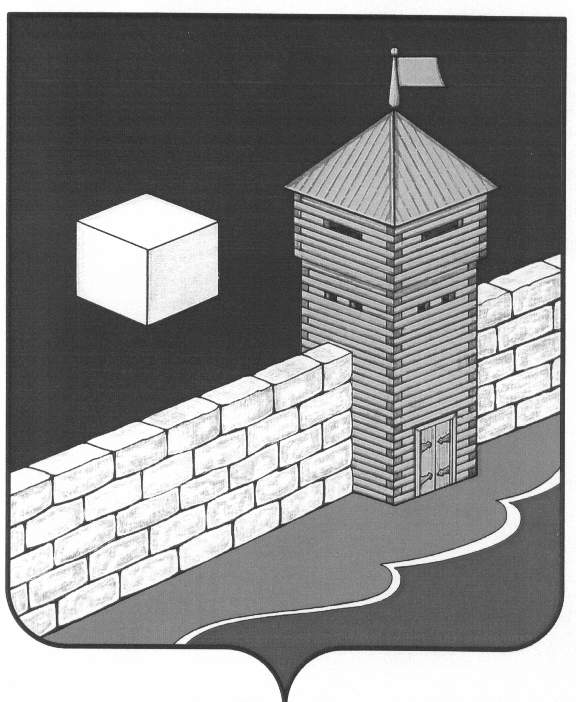 